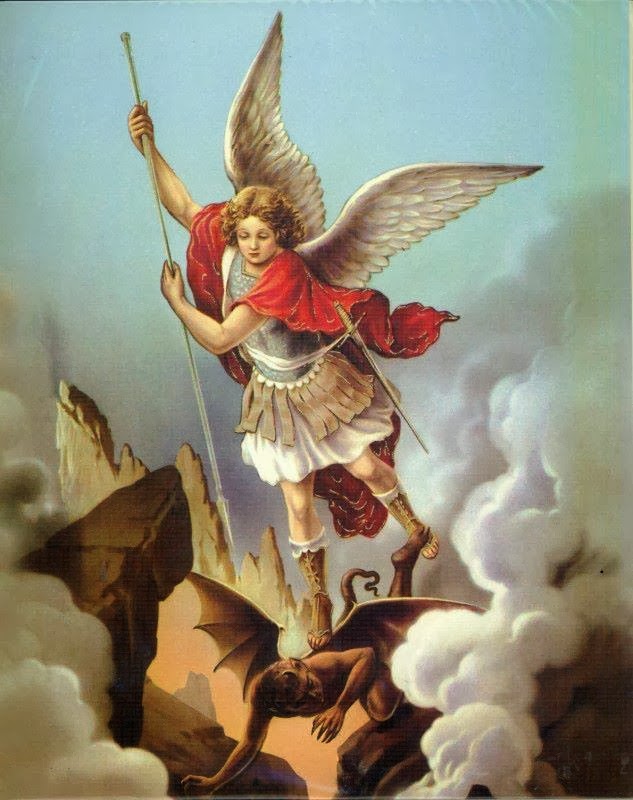 THÁNG 9/201701/09/2017 Thứ Sáu Tuần XXI Mùa Thường Niên Năm lẻ BÀI ĐỌC I: 1 Tx 4, 1-8"Đây cũng là thánh ý Thiên Chúa và cũng là sự nên thánh của anh em".Trích thư thứ nhất của Thánh Phaolô Tông đồ gửi tín hữu Thêxalônica.Anh em thân mến, chúng tôi van nài anh em trong Chúa Giêsu điều này là như anh em được chúng tôi dạy cho biết phải sống thế nào cho đẹp lòng Chúa, anh em đang sống như vậy, xin anh em cứ tiến thêm nữa. Vì anh em biết rõ huấn thị chúng tôi nhân danh Chúa Giêsu đã ban cho anh em. Vì chưng, đây là thánh ý Thiên Chúa, và cũng là sự nên thánh của anh em là anh em hãy giữ mình khỏi tội gian dâm, để mọi người trong anh em biết giữ thân xác mình trong sự thánh thiện và danh dự: anh em chớ nên buông theo dục tình đam mê, như Dân Ngoại không biết Thiên Chúa: và đừng ai xâm phạm hay lường gạt quyền lợi anh em mình trong việc ấy, vì Chúa sẽ báo oán các điều đó, như chúng tôi đã bảo trước và đã minh chứng cho anh em. Vì chưng, Thiên Chúa không kêu gọi chúng ta để sống ô uế, nhưng để sống thánh thiện. Bởi thế, kẻ nào khinh chê những luật này, thì chẳng phải là khinh dể người phàm, nhưng là khinh dể Thiên Chúa, Đấng cũng đã ban Thánh Thần Người cho chúng ta. Đó là lời Chúa.ĐÁP CA: Tv 96, 1-2b. 5-6. 10. 11-12Đáp: Người hiền đức, hãy mừng vui trong Chúa (c. 12a).1) Chúa hiển trị, địa cầu hãy hân hoan; hải đảo muôn ngàn, hãy mừng vui. Mây khói và sương mù bao toả chung quanh; công minh chính trực là nền kê ngai báu. - Đáp.2) Núi non vỡ lở như mẩu sáp ong trước thiên nhan; trước thiên nhan Chúa tể toàn cõi đất. Trời xanh loan truyền sự công minh Chúa, và chư dân được thấy vinh hiển của Người. - Đáp.3) Chúa yêu thương những ai ghét xa điều dữ; Người gìn giữ tâm hồn những tôi ngoan, và giải thoát họ khỏi bàn tay đứa ác. - Đáp.4) Sáng sủa bừng lên cho người hiền đức, và niềm hoan hỉ cho kẻ lòng ngay. Người hiền đức hãy mừng vui trong Chúa, và hãy ca tụng thánh danh Người. - Đáp.ALLELUIA: 1 Tx 2, 13Alleluia, alleluia! - Anh em hãy đón nhận lời Chúa, không phải như lời của loài người, mà là như lời của Thiên Chúa, và đích thực là thế. - Alleluia.PHÚC ÂM: Mt 25, 1-13"Kìa chàng rể đến, hãy ra đón người".Tin Mừng Chúa Giêsu Kitô theo Thánh Matthêu.Khi ấy, Chúa Giêsu phán cùng các môn đệ dụ ngôn này: "Nước trời giống như mười trinh nữ cầm đèn đi đón chàng rể. Trong số đó, có năm cô khờ dại và năm cô khôn ngoan. Năm cô khờ dại mang đèn mà không đem dầu theo. Còn những cô khôn ngoan đã mang đèn, lại đem dầu đầy bình. Vì chàng rể đến chậm, nên các cô đều thiếp đi và ngủ cả."Nửa đêm có tiếng hô to: Kìa, chàng rể đến, hãy ra đón người. Bấy giờ các trinh nữ đều chỗi dậy, sửa soạn đèn của mình. Những cô khờ dại nói với các cô khôn ngoan rằng: 'Các chị cho chúng em chút dầu, vì đèn của chúng em đã tắt cả'. Các cô khôn ngoan đáp lại rằng: 'E không đủ cho chúng em và các chị, các chị ra (nhà) hàng mà mua thì hơn'. Song khi họ đang đi mua, thì chàng rể đến. Những trinh nữ đã sẵn sàng, thì theo chàng rể cùng vào tiệc cưới, và cửa đóng lại. Sau cùng các trinh nữ kia cũng đến và nói: 'Thưa ngài, xin mở cửa cho chúng tôi'. Nhưng người đáp lại: 'Ta bảo thật các ngươi, ta không biết các ngươi'. Vậy hãy tỉnh thức, vì các con không biết ngày nào, giờ nào". Đó là lời Chúa.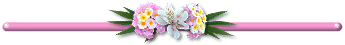 02/09/2017 Thứ Bảy Tuần XXI Mùa Thường Niên Năm lẻ BÀI ĐỌC I: 1 Tx 4, 9-11 (Hl 9-12)"Chính anh em đã được Thiên Chúa dạy cho biết phải thương yêu nhau".Trích thư thứ nhất của Thánh Phaolô Tông đồ gửi tín hữu Thêxalônica.Anh em thân mến, về tình bác ái huynh đệ, thì chúng tôi không cần viết cho anh em: vì chính anh em đã được Thiên Chúa dạy cho biết phải thương yêu nhau. Vì chưng anh em đã thi hành điều đó với mọi anh em trong toàn xứ Macêđônia. Nhưng, anh em thân mến, chúng tôi xin anh em hãy tiến tới hơn nữa, hãy cố gắng sống cho hoà thuận, thi hành các việc bổn phận, dùng tay mà làm việc như chúng tôi đã truyền dạy anh em, ăn ở lương thiện với những người ngoài, và khỏi cần nhờ đến ai. Đó là lời Chúa.ĐÁP CA: Tv 97, 1. 7-8. 9Đáp: Chúa ngự trị cai quản chư dân trong đường chính trực (c. 9).1) Hãy ca mừng Chúa một bài ca mới, vì Người đã làm nên những điều huyền diệu. Tay hữu Người đã tạo cho Người cuộc chiến thắng, cùng với cánh tay thánh thiện của Người. - Đáp.2) Biển khơi và muôn vật trong đó hãy rống tiếng lên; cả địa cầu và những dân cư ngụ ở trong cũng thế. Các sông ngòi hãy vỗ tay reo, đồng thời các núi non hãy hân hoan nhảy nhót. - Đáp.3) Trước thiên nhan Chúa, vì Người ngự tới, vì Người ngự tới cai quản địa cầu. Người cai quản địa cầu với đức công minh, và cai quản chư dân trong đường chánh trực. - Đáp.ALLELUIA: 2 Tx 2, 14Alleluia, alleluia! - Thiên Chúa đã dùng Tin Mừng mà kêu gọi chúng ta, để chúng ta được chiếm lấy vinh quang của Đức Giêsu Kitô, Chúa chúng ta. - Alleluia.PHÚC ÂM: Mt 25, 14-30"Vì ngươi đã trung tín trong việc nhỏ, ngươi hãy vào hưởng sự vui mừng của chủ ngươi".Tin Mừng Chúa Giêsu Kitô theo Thánh Matthêu.Khi ấy, Chúa Giêsu phán cùng các môn đệ dụ ngôn này rằng: "Có một người kia sắp đi xa, liền gọi các đầy tớ đến mà giao phó tài sản của ông. Ông trao cho người này năm nén bạc, người kia hai nén, người khác nữa một nén, tùy theo khả năng mỗi người, đoạn ông ra đi. Người lãnh năm nén bạc, ra đi và dùng tiền ấy buôn bán làm lợi được năm nén khác. Cũng vậy, người lãnh hai nén cũng làm lợi ra hai nén khác. Còn người lãnh một nén, thì đi đào lỗ chôn giấu tiền của chủ mình. Sau một thời gian lâu dài, ông chủ các đầy tớ trở về và đòi họ tính sổ. Vậy người lãnh năm nén bạc đến, mang theo năm nén khác mà nói rằng: 'Thưa ông, ông đã trao cho tôi năm nén bạc, đây tôi làm lợi được năm nén khác'. Ông chủ bảo người ấy rằng: 'Hỡi đầy tớ tốt lành và trung tín, vì ngươi đã trung tín trong việc nhỏ, ta sẽ đặt ngươi làm những việc lớn, ngươi hãy vào hưởng sự vui mừng của chủ ngươi'. Người đã lãnh hai nén bạc cũng đến và nói: 'Thưa ông, ông đã trao cho tôi hai nén bạc, đây tôi đã làm lợi được hai nén khác'. Ông chủ bảo người ấy rằng: 'Hỡi đầy tớ tốt lành và trung tín, vì ngươi đã trung tín trong việc nhỏ, ta sẽ đặt ngươi làm những việc lớn, ngươi hãy vào hưởng sự vui mừng của chủ ngươi'. "Còn người lãnh một nén bạc đến và nói: 'Thưa ông, tôi biết ông là người keo kiệt, gặt chỗ không gieo và thu nơi không phát, nên tôi khiếp sợ đi chôn giấu nén bạc của ông dưới đất. Đây của ông, xin trả lại ông". Ông chủ trả lời người ấy rằng: "Hỡi đầy tớ hư thân và biếng nhác, ngươi đã biết ta gặt chỗ không gieo, thu nơi không phát: vậy lẽ ra ngươi phải giao bạc của ta cho người đổi tiền, và khi ta trở về, ta sẽ thu cả vốn lẫn lời. Bởi thế, các ngươi hãy lấy nén bạc lại mà trao cho người có mười nén. Vì người có sẽ cho thêm và sẽ được dư dật, còn kẻ chẳng có, thì vật gì coi như của nó, cũng lấy đi. Còn tên đầy tớ vô dụng, các ngươi hãy ném nó ra ngoài vào nơi tối tăm, ở đó sẽ phải khóc lóc, nghiến răng". Đó là lời Chúa.03/09/2017 Chúa Nhật Tuần XXII Mùa Thường Niên Năm A BÀI ĐỌC I: Gr 20, 7-9"Lời Chúa làm cớ cho tôi bị nhục nhã".Trích sách Tiên tri Giêrêmia.Lạy Chúa, Chúa đã khuyến dụ tôi, và Chúa đã khuyến dụ được tôi. Chúa đã hùng mạnh hơn tôi và thắng được tôi: suốt ngày tôi đã trở nên trò cười, và mọi người đều chế nhạo tôi. Mỗi lần tôi nói, tôi phải la lớn và loan báo sự hung bạo và điêu tàn, cho nên lời Chúa làm cớ cho tôi bị nhục nhã và bị chế nhạo suốt ngày. Tôi đã nói rằng: "Tôi sẽ không nhớ đến Người nữa, sẽ không nhân danh Người mà nói nữa, thì lúc đó trong lòng tôi như lửa đốt nóng, âm ỉ trong xương cốt tôi, tôi kiệt sức, không chịu nổi nữa". Đó là lời Chúa.ĐÁP CA: Tv 62, 2. 3-4. 5-6. 8-9Đáp: Lạy Chúa là Thiên Chúa con, linh hồn con khát khao Chúa (c. 2b).1) Ôi lạy Chúa, Chúa là Thiên Chúa của con, con thao thức chạy kiếm Ngài. Linh hồn con khát khao, thể xác con mong đợi Chúa con, như đất héo khô, khát mong mà không gặp nước! - Đáp.2) Con cũng mong được chiêm ngưỡng thiên nhan ở thánh đài, để nhìn thấy quyền năng và vinh quang của Chúa. Vì ân tình của Ngài đáng chuộng hơn mạng sống, miệng con sẽ xướng ca ngợi khen Ngài. - Đáp.3) Con sẽ chúc tụng Ngài như thế trọn đời con; con sẽ giơ tay kêu cầu danh Chúa. Hồn con được no thỏa dường như bởi mỹ vị cao lương, và miệng con ca ngợi Chúa với cặp môi hoan hỉ. - Đáp.4) Vì Chúa đã ra tay trợ phù con, để con được hoan hỉ núp trong bóng cánh của Ngài. Linh hồn con bám thân vào Chúa, và tay hữu Chúa nâng đỡ người con. - Đáp.BÀI ĐỌC II: Rm 12, 1-2"Anh em hãy tiến thân làm của lễ sống động".Trích thư Thánh Phaolô Tông đồ gửi tín hữu Rôma.Anh em thân mến, tôi nài xin anh em vì lượng từ bi Thiên Chúa, hãy hiến thân anh em làm của lễ sống động và thánh thiện, đẹp lòng Thiên Chúa. Đó là việc phụng thờ hợp lý anh em phải làm. Anh em đừng theo thói đời này, nhưng hãy canh tân lòng trí anh em, để anh em biết đâu là thánh ý Chúa, biết điều gì tốt lành đẹp lòng Chúa và hoàn hảo. Đó là lời Chúa.ALLELUIA: Ga 6, 64b và 69bAlleluia, alleluia! - Lạy Chúa, lời của Chúa là thần trí và là sự sống; Chúa có những lời ban sự sống đời đời. - Alleluia.PHÚC ÂM: Mt 16, 21-27"Nếu ai muốn theo Thầy, thì hãy từ bỏ mình".Tin Mừng Chúa Giêsu Kitô theo Thánh Matthêu.Khi ấy, Chúa Giêsu bắt đầu tỏ cho các môn đệ thấy: Người sẽ phải đi Giêrusalem, phải chịu nhiều đau khổ bởi các kỳ lão, luật sĩ và thượng tế, sẽ bị giết và ngày thứ ba thì sống lại. Phêrô kéo Người lại mà can gián Người rằng: "Lạy Thầy, không thể thế được! Thầy sẽ chẳng phải như vậy đâu". Nhưng Người quay lại bảo Phêrô rằng: "Hỡi Satan, hãy lui ra đàng sau Thầy, con làm cớ cho Thầy vấp phạm, vì con chẳng hiểu biết những gì thuộc về Thiên Chúa, mà chỉ hiểu biết những sự thuộc về loài người".Bấy giờ Chúa Giêsu phán cùng các môn đệ rằng: "Nếu ai muốn theo Thầy, thì hãy từ bỏ mình đi, và vác thập giá mình mà theo Thầy. Vì chưng, ai muốn cứu mạng sống mình, thì sẽ mất; còn ai đành mất mạng sống mình vì Thầy, thì sẽ được sự sống. Nếu ai được lợi cả thế gian mà thiệt hại sự sống mình, thì được ích gì? Hoặc người ta sẽ lấy gì mà đổi được sự sống mình? Bởi vì Con Người sẽ đến trong vinh quang của Cha Người, cùng với các thiên thần của Người, và bấy giờ, Người sẽ trả công cho mỗi người tuỳ theo việc họ làm". Đó là lời Chúa.04/09/2017 Thứ Hai Tuần XXII Mùa Thường Niên Năm lẻ BÀI ĐỌC I: 1 Tx 4, 13-17"Nhờ Đức Giêsu, Thiên Chúa sẽ đem những người đã chết đến làm một với Người".Trích thư thứ nhất của Thánh Phaolô Tông đồ gửi tín hữu Thêxalônica.Anh em thân mến, chúng tôi chẳng muốn để anh em không biết gì về số phận những người đã an nghỉ, để anh em khỏi buồn phiền như những người khác, là những kẻ không có niềm hy vọng. Vì nếu chúng ta tin Đức Giêsu đã chết và đã sống lại, thì cũng vậy, những người đã chết nhờ Đức Giêsu, Thiên Chúa sẽ đem họ đến làm một với Người.Bởi vậy, chúng tôi dựa vào lời Chúa để nói cùng anh em điều này: chúng ta, những kẻ đang sống, những kẻ còn sót lại khi Chúa đến, thì chúng ta không đi trước những người đã an nghỉ. Vì khi nghe lệnh và tiếng Tổng lãnh Thiên thần, và tiếng loa Thiên Chúa, thì chính Chúa từ trời ngự xuống, và những người đã chết trong Đức Kitô sẽ sống lại trước hết, rồi đến chúng ta, những kẻ đang sống, những kẻ còn sống sót, chúng ta sẽ được nhắc lên cùng với họ trên các tầng mây, đi đón Đức Kitô trên không trung, và như vậy, chúng ta sẽ được ở cùng Chúa luôn mãi. Đó là lời Chúa.ĐÁP CA: Tv 95, 1 và 3. 4-5. 11-12. 13Đáp: Chúa ngự tới cai quản địa cầu (c. 13ab).1) Hãy ca mừng Thiên Chúa bài ca mới, hãy ca mừng Thiên Chúa, hỡi toàn thể địa cầu. Hãy tường thuật vinh quang Chúa giữa chư dân, và phép lạ Người ở nơi vạn quốc. - Đáp.2) Vì Thiên Chúa, Người hùng vĩ và rất đáng ngợi khen, Người khả úy hơn mọi bậc chúa tể. Vì mọi chúa tể của chư dân là hư ảo, nhưng Thiên Chúa đã tác tạo trời xanh. - Đáp.3) Trời xanh hãy vui mừng và địa cầu hãy hân hoan, biển khơi và muôn vật trong đó hãy reo lên, đồng nội và muôn loài trong đó hãy mừng vui. Các rừng cây hãy vui tươi hớn hở. - Đáp.4) Trước nhan Thiên Chúa: vì Người ngự tới, vì Người ngự tới cai quản địa cầu. Người sẽ cai quản địa cầu cách công minh và chư dân cách chân thành. - Đáp.ALLELUIA: Tv 110, 8abAlleluia, alleluia! - Lạy Chúa, mọi giới răn Chúa được lập ra cho tới muôn đời. - Alleluia.PHÚC ÂM: Lc 4, 16-30"Người sai tôi đi rao giảng Tin Mừng cho người nghèo khó... Không một tiên tri nào được đón tiếp tại quê hương mình".Tin Mừng Chúa Giêsu Kitô theo Thánh Luca.Khi ấy, Chúa Giêsu trở về Nadarét, nơi Người sinh trưởng, và theo thói quen của Người, thì ngày Sabbat, Người vào hội đường. Người đứng dậy để đọc sách. Người ta trao cho Người sách tiên tri Isaia. Mở sách ra, Người gặp ngay đoạn chép rằng: "Thánh Thần Chúa ngự trên tôi, vì Ngài xức dầu cho tôi, sai tôi đi rao giảng Tin Mừng cho người nghèo khó, thuyên chữa những tâm hồn sám hối, loan truyền sự giải thoát cho kẻ bị giam cầm, cho người mù được trông thấy, trả tự do cho những kẻ bị áp bức, công bố năm hồng ân và ngày khen thưởng".Người gấp sách lại, trao cho thừa tác viên, và ngồi xuống. Mọi người trong hội đường đều chăm chú nhìn Người. Người bắt đầu nói với họ: "Hôm nay ứng nghiệm đoạn Kinh Thánh mà tai các ngươi vừa nghe". Mọi người đều làm chứng cho Người và thán phục Người về những lời từ miệng Người thốt ra, và họ nói: "Người này không phải là con ông Giuse sao?"Và Người nói với họ: "Hẳn các ngươi sắp nói cho Ta nghe câu ngạn ngữ này: 'Hỡi thầy thuốc, hãy chữa lấy chính mình'; 'điều chúng tôi nghe xảy ra ở Capharnaum, ông hãy làm như vậy tại quê hương ông' ". Người nói tiếp: "Ta bảo thật các ngươi, không một tiên tri nào được đón tiếp tại quê hương mình. Ta bảo thật các ngươi, đã có nhiều bà goá trong Israel thời Êlia, khi trời bị đóng lại trong ba năm sáu tháng, khi nạn đói lớn xảy ra khắp trong xứ; dầu vậy, Êlia không được sai đến cùng một người nào trong các bà đó, nhưng được sai đến bà goá tại Sarepta thuộc xứ Siđon. Cũng có nhiều người phong cùi trong Israel thời tiên tri Êlisêô, thế mà không người nào trong họ được lành sạch cả, ngoại trừ Naaman, người Syria".Khi nghe đến đó, mọi người trong hội đường đều đầy căm phẫn, họ chỗi dậy và trục xuất Người ra khỏi thành. Họ dẫn Người lên triền núi, nơi xây cất thành trì của họ, để xô Người xuống vực thẳm. Nhưng Người rẽ qua giữa họ mà đi. Đó là lời Chúa.Lời Hay Ý Đẹp:* Tâm trí của con… phải đầy tràn tình yêu Thiên Chúa, và quên lãng bản thân con. Nó phải đầy tràn sự chiêm niệm và niềm vui về mối phúc thật của Cha, cảm thương và buồn đau với những nỗi khổ của Cha, vui mừng vì những niềm vui của Cha…. Nó phải là một tâm trí đầy tràn tình yêu đồng loại vì Cha, bởi Cha yêu thương mọi người như một hiền phụ yêu thương con cái. Nó phải đầy tràn niềm khát khao những của thiêng liêng và vật chất dành cho mọi người vì Cha. Nó phải là một tâm trí tự do, tĩnh lặng và bình an…. Đừng để nó bị quấy động vì những thứ tủn mủn. Hãy vứt bỏ những chuyện lặt vặt và cố sống như trên cõi cao sang, không phải vì kiêu căng, nhưng vì tình yêu. (Đấng đáng kính Charles de Foucauld)05/09/2017 Thứ Ba Tuần XXII Mùa Thường Niên Năm lẻ BÀI ĐỌC I: 1 Tx 5, 1-6. 9-11"Người đã chết vì chúng ta, để chúng ta cùng được sống với Người".Trích thư thứ nhất của Thánh Phaolô Tông đồ gửi tín hữu Thêxalônica.Anh em thân mến, về thời nào và lúc nào, anh em không cần chúng tôi viết cho anh em. Vì chính anh em đã biết rõ ngày Chúa sẽ đến như kẻ trộm trong đêm tối. Khi người ta nói rằng: "Yên ổn và an toàn", thì chính lúc đó, tai hoạ thình lình giáng xuống trên họ, như cơn đau đớn xảy đến cho người mang thai và họ không sao thoát khỏi. Phần anh em, hỡi anh em thân mến, anh em không còn tối tăm, đến nỗi ngày đó bắt chợt anh em như kẻ trộm, vì tất cả anh em là con cái sự sáng, con cái ban ngày; chúng ta không thuộc về ban đêm và tối tăm. Vậy chúng ta đừng mê ngủ như những người khác, nhưng hãy tỉnh thức và điều độ.Vì Thiên Chúa không đặt để chúng ta phải chịu cơn thịnh nộ, nhưng là để chúng ta chiếm lãnh ơn cứu độ nhờ Đức Giêsu Kitô, Chúa chúng ta, Đấng đã chết vì chúng ta, để dù thức hay ngủ, chúng ta được cùng sống với Người. Bởi đấy, anh em hãy an ủi nhau, hãy lo xây dựng cho nhau, như anh em vẫn thường làm. Đó là lời Chúa.ĐÁP CA: Tv 26, 1. 4. 13-14Đáp: Tôi tin rằng tôi sẽ được nhìn xem những ơn lành của Chúa trong cõi nhân sinh (c. 13).1) Chúa là sự sáng, là Đấng cứu độ, tôi sợ chi ai? Chúa là Đấng phù trợ đời tôi, tôi sợ gì ai? - Đáp.2) Có một điều tôi xin Chúa, một điều tôi kiếm tìm, đó là tôi được cư ngụ trong nhà Chúa suốt đời tôi, hầu vui hưởng sự êm đềm của Chúa, và chiêm ngưỡng thánh điện của Người. - Đáp.3) Tôi tin rằng tôi sẽ được nhìn xem những ơn lành của Chúa trong cõi nhân sinh. Hãy chờ đợi Chúa, hãy sống can trường, hãy phấn khởi tâm hồn và chờ đợi Chúa! - Đáp.ALLELUIA: 1 Ga 2, 5Alleluia, alleluia! - Ai giữ lời Chúa Kitô, thì quả thật tình yêu của Thiên Chúa đã tuyệt hảo nơi người ấy. - Alleluia.PHÚC ÂM: Lc 4, 31-37"Tôi biết Ngài là ai rồi, là Đấng Thánh của Thiên Chúa".Tin Mừng Chúa Giêsu Kitô theo Thánh Luca.Khi ấy, Chúa Giêsu xuống thành Capharnaum, xứ Galilêa, và ở đó Người giảng dạy họ trong các ngày Sabbat. Người ta bỡ ngỡ về giáo lý của Người, vì lời giảng dạy của Người có uy quyền. Bấy giờ trong hội đường, có một người bị quỷ ô uế ám, thét to lên rằng: "Hỡi Giêsu Nadarét, giữa chúng tôi và Ngài có chuyện chi đâu? Ngài đến tiêu diệt chúng tôi sao? Tôi biết Ngài là ai rồi, là Đấng Thánh của Thiên Chúa". Nhưng Chúa Giêsu trách mắng nó rằng: "Hãy câm đi và ra khỏi người này". Và quỷ vật ngã người đó giữa hội đường và xuất khỏi nó, mà không làm hại gì nó. Mọi người kinh hãi và bảo nhau rằng: "Lời gì mà lạ lùng vậy? Vì Người dùng quyền năng mà ra lệnh cho các thần ô uế, và chúng phải xuất ra". Danh tiếng Người đồn ra khắp nơi trong xứ. Đó là lời Chúa.Lời Hay Ý Đẹp:* Tôi đã mắc một lầm lỗi nghiêm trọng…. Nếu như tôi đã bắt đầu nhận ra một người yêu thích tôi, và tôi cũng đem lòng yêu thích người ấy, tôi sẽ say mê người ấy đến độ trí nhớ của tôi thường hướng đến người ấy và lúc nào cũng nghĩ về người ấy, mặc dù tôi không chủ ý xúc phạm đến Thiên Chúa…. Nhưng sau khi tôi đã được nhìn thấy vẻ đẹp của Chúa [trong một thị kiến], thì tôi không còn thấy ai sánh được với Đấng mà tư tưởng của tôi muốn nghĩ đến nữa. (Thánh Teresa Avila)06/09/2017 Thứ Tư Tuần XXII Mùa Thường Niên Năm lẻ BÀI ĐỌC I: Cl 1, 1-8"Lời chân thật đã đến với anh em, như đã đến trong khắp thiên hạ".Khởi đầu bức thư của Thánh Phaolô Tông đồ gửi tín hữu Côlôxê.Phaolô, Tông đồ của Đức Giêsu Kitô do ý định của Thiên Chúa, và anh Timôthêu, kính gửi các thánh ở Côlôxê, và anh em tín hữu trong Đức Giêsu Kitô. Nguyện xin ân sủng và bình an của Thiên Chúa là Cha chúng ta và của Chúa Giêsu Kitô, ở cùng anh em.Chúng tôi hằng cảm tạ Thiên Chúa, là Cha Đức Giêsu Kitô, Chúa chúng ta, khi chúng tôi cầu nguyện cho anh em, bởi nghe biết lòng tin của anh em vào Đức Giêsu Kitô, và lòng yêu mến của anh em đối với tất cả các thánh. Chúng tôi cảm tạ vì niềm hy vọng dành cho anh em trên trời, mà anh em đã nghe biết trong lời chân thật của Tin Mừng. Tin Mừng đó đã đến với anh em, như đã đến trong khắp thiên hạ, sinh hoa kết quả và gia tăng nơi anh em, từ ngày anh em đã nghe và nhận biết ơn Thiên Chúa trong chân lý. Như anh em đã thụ giáo cùng Êpaphra là đồng liêu rất yêu dấu của chúng tôi, là kẻ trung tín giúp việc Đức Giêsu Kitô thay cho chúng tôi. Ông cũng đã tỏ cho chúng tôi biết lòng yêu mến của anh em trong Thánh Thần. Đó là lời Chúa.ĐÁP CA: Tv 51, 10. 11Đáp: Tôi tin cậy vào lượng từ bi Chúa tới muôn đời (c. 10b).1) Phần tôi như cây ô-liu xanh tốt trong nhà Thiên Chúa; tôi tin cậy vào lượng từ bi Chúa tới muôn đời. - Đáp.2) Tôi sẽ ca ngợi Chúa muôn đời vì Chúa đã hành động, và tôi sẽ chúc tụng danh Ngài, vì danh Ngài thiện hảo trước mặt chư tín hữu. - Đáp.ALLELUIA: 2 Tm 1, 10bAlleluia, alleluia! - Đấng Cứu Chuộc chúng ta là Đức Giêsu Kitô, đã dùng Tin Mừng tiêu diệt sự chết, và chiếu soi sự sống. - Alleluia.PHÚC ÂM: Lc 4, 38-44"Ta còn phải rao giảng Tin Mừng cho các thành khác, bởi chính vì thế mà Ta đã được sai đến".Tin Mừng Chúa Giêsu Kitô theo Thánh Luca.Khi ấy, Chúa Giêsu chỗi dậy ra khỏi hội đường, Người đến nhà Simon. Nhạc mẫu ông Simon phải cơn sốt nặng, và người ta xin Người chữa bà ấy. Người đứng bên bà, truyền lệnh cho cơn sốt, và cơn sốt biến khỏi bà. Tức thì bà chỗi dậy, và dọn bữa hầu các ngài. Khi mặt trời lặn, mọi người có bệnh nhân đau những chứng bệnh khác nhau, đều dẫn họ đến cùng Người. Người đặt tay trên từng bệnh nhân, và chữa họ lành. Các quỷ xuất khỏi nhiều người và kêu lên rằng: "Ông là Con Thiên Chúa". Nhưng Người quát bảo không cho chúng nói, vì chúng biết chính Người là Đức Kitô.Đến sáng ngày (hôm sau), Người ra đi vào hoang địa, dân chúng liền đi tìm đến cùng Người, họ cố cầm giữ Người lại, kẻo Người rời bỏ họ. Người bảo họ rằng: "Ta còn phải rao giảng Tin Mừng nước Thiên Chúa cho những thành khác, bởi chính vì thế mà Ta đã được sai đến". Và Người giảng dạy trong các hội đường xứ Giuđêa. Đó là lời Chúa.Lời Hay Ý Đẹp:* Các tôi trung của Thiên Chúa có tập quán phòng sẵn một số lời nguyện tắt và suốt ngày thường xuyên dâng lên trời cao, hướng tâm trí về Thiên Chúa từ nơi đầm lầy thế gian. (Thánh Philip Neri)07/09/2017 Thứ Năm Tuần XXII Mùa Thường Niên Năm lẻ BÀI ĐỌC I: Cl 1, 9-14"Người đã cứu chúng ta thoát khỏi quyền lực u tối, và đem chúng ta vào nước Con yêu dấu của Người".Trích thư Thánh Phaolô Tông đồ gửi tín hữu Côlôxê.Anh em thân mến, từ ngày chúng tôi nghe biết về anh em, chúng tôi không ngừng cầu nguyện cho anh em, xin cho anh em được đầy sự hiểu biết thánh ý Chúa, với tất cả sự khôn ngoan và sự thông hiểu thiêng liêng, để anh em ăn ở xứng đáng đẹp lòng Thiên Chúa trong mọi sự, và sinh hoa kết quả trong mọi việc lành, cùng phát triển trong sự nhận biết Thiên Chúa. Được củng cố bằng một sức mạnh dồi dào, chiếu theo quyền năng cả sáng của Người, anh em nhẫn nại và vui mừng khoan dung trong mọi sự. Anh em cảm tạ Chúa Cha, Đấng đã làm cho anh em xứng đáng lãnh phần gia nghiệp các thánh trong ánh sáng. Người đã cứu chúng ta thoát khỏi quyền lực u tối, đem chúng ta về nước Con yêu dấu của Người, trong Ngài chúng ta được ơn cứu rỗi nhờ máu Ngài, và được ơn tha tội. Đó là lời Chúa.ĐÁP CA: Tv 97, 2-3ab. 3cd-4. 5-6Đáp: Chúa đã công bố ơn cứu độ của Người (c. 2a).1) Chúa đã công bố ơn cứu độ của Người, trước mặt chư dân. Người tỏ rõ đức công minh. Người nhớ lại lòng nhân hậu và trung thành để sủng ái nhà Israel. - Đáp.2) Khắp nơi bờ cõi địa cầu đã nhìn thấy ơn cứu độ của Thiên Chúa chúng ta. Toàn thể địa cầu hãy reo mừng Chúa, hãy hoan hỉ, mừng vui và đàn ca. - Đáp.3) Hãy ca mừng Chúa với cây đàn cầm, với cây đàn cầm với điệu nhạc du dương, cùng với tiếng kèn râm ran, tiếng tù và rúc, hãy hoan hô trước thiên nhan Chúa là Vua. - Đáp.ALLELUIA: 2 Tx 2, 14Alleluia, alleluia! - Thiên Chúa đã dùng Tin Mừng mà kêu gọi chúng ta, để chúng ta được chiếm lấy vinh quang của Đức Giêsu Kitô, Chúa chúng ta. - Alleluia.PHÚC ÂM: Lc 5, 1-11"Các ông đã từ bỏ mọi sự mà đi theo Người".Tin Mừng Chúa Giêsu Kitô theo Thánh Luca.Khi ấy, dân chúng chen nhau lại gần Chúa Giêsu để nghe lời Thiên Chúa, lúc đó Người đứng ở bờ hồ Ghênêsarét. Người trông thấy hai chiếc thuyền đậu gần bờ; những người đánh cá đã ra khỏi thuyền và họ đang giặt lưới. Người xuống một chiếc thuyền, thuyền đó của ông Simon, và Người xin ông đưa ra khỏi bờ một chút. Rồi Người ngồi trên thuyền, giảng dạy dân chúng.Vừa giảng xong, Người bảo ông Simon rằng: "Hãy đẩy thuyền ra chỗ nước sâu và thả lưới bắt cá". Ông Simon thưa Người rằng: "Thưa Thầy, chúng con đã cực nhọc suốt đêm mà không được gì hết; nhưng vì lời Thầy, con sẽ thả lưới". Các ông đã thả lưới và bắt được rất nhiều cá; lưới các ông hầu như bị rách. Bấy giờ các ông làm hiệu cho các bạn đồng nghiệp ở thuyền bên cạnh đến giúp đỡ các ông. Những người này tới, họ đổ cá đầy hai chiếc thuyền, đến nỗi những thuyền chở nặng gần chìm.Thấy thế, ông Simon sụp lạy dưới chân Chúa Giêsu và thưa Người rằng: "Lạy Chúa, xin Chúa hãy tránh xa con, vì con là người tội lỗi". Ông kinh ngạc và tất cả mọi người ở đó với ông cũng kinh ngạc trước mẻ cá mà các ông vừa mới bắt được; cả ông Giacôbê và Gioan, con ông Giêbêđê, bạn đồng nghiệp với ông Simon cũng thế. Nhưng Chúa Giêsu phán bảo ông Simon rằng: "Đừng sợ hãi: từ đây con sẽ là kẻ chinh phục người ta". Bấy giờ các ông đưa thuyền vào bờ, và đã từ bỏ mọi sự mà đi theo Người. Đó là lời Chúa.08/09/2017 Thứ Sáu Mùa Thường Niên Năm Lẻ Sinh Nhật Đức MẹBÀI ĐỌC I: Mk 5, 2-5a (Hr 1-4a)"Đến khi người nữ phải sinh, sẽ sinh con".Trích sách Tiên tri Mikha.Đây lời Chúa phán: "Hỡi Bêlem Ephrata, ngươi nhỏ nhất trong trăm ngàn phần đất Giuđa, nhưng nơi ngươi sẽ xuất hiện một Đấng thống trị Israel, và nguồn gốc Người có từ nguyên thuỷ, từ muôn đời. Vì thế, Người sẽ bỏ dân Người, cho đến khi một người nữ phải sinh, sẽ sinh con. Số còn lại trong anh em Người sẽ trở về với con cái Israel. Người sẽ đứng vững và chăn dắt trong sức mạnh của Chúa, trong thánh danh cao cả của Chúa là Thiên Chúa của Người. Và họ sẽ trở về, vì bấy giờ Người sẽ nên cao trọng cho đến tận cùng trái đất. Vì vậy, Người sẽ là chính sự bình an". Đó là lời Chúa.Hoặc đọc: Rm 8, 28-30"Những kẻ Chúa đã biết trước thì Người đã tiền định họ".Trích thư của Thánh Phaolô Tông đồ gửi tín hữu Rôma.Anh em thân mến, chúng ta biết rằng những kẻ yêu mến Thiên Chúa, thì Người giúp họ được sự lành. Họ là những người theo dự định của Chúa, được kêu gọi nên thánh. Vì chưng, những kẻ Chúa đã biết trước, thì Người đã tiền định cho họ nên giống hình ảnh Con Người, để Ngài trở nên trưởng tử giữa đoàn anh em đông đúc. Nhưng những ai Người đã tiền định, thì Người cũng kêu gọi; và những ai Người đã kêu gọi thì Người cũng làm cho nên công chính; mà những ai Người đã làm cho nên công chính, thì Người cũng cho họ được vinh quang. Đó là lời Chúa.ĐÁP CA: Tv 12, 6ab. 6cdĐáp: Con sẽ hớn hở vui mừng trong Chúa (c. Is 91,9a).1) Xin chớ để kẻ thù con hân hoan vì con quỵ ngã: bởi con đã tin cậy vào đức từ bi của Chúa. - Đáp.2) Xin cho lòng con hân hoan vì ơn Ngài cứu độ; con sẽ hát mừng Chúa, vì Ngài ban ân huệ cho con. - Đáp.ALLELUIA:Alleluia, alleluia! - Lạy Đức Trinh Nữ Maria, Mẹ là người có phúc và rất đáng mọi lời ca tụng, vì Mẹ đã sinh ra Mặt trời Công Chính là Đức Kitô, Chúa chúng con. - Alleluia.PHÚC ÂM: Mt 1, 1-16. 18-23"Bà đã thụ thai bởi phép Đức Chúa Thánh Thần".Tin Mừng Chúa Giêsu Kitô theo Thánh Matthêu.Sách gia phả của Chúa Giêsu Kitô, con vua Đavít, con của Abraham. Abraham sinh Isaac; Isaac sinh Giacóp; Giacóp sinh Giuđa và các anh em người. Giuđa sinh Phares và Zara bởi bà Thamar; Phares sinh Esrom; Esrom sinh Aram; Aram sinh Aminadab; Aminadab sinh Naasson; Naasson sinh Salmon; Salmon sinh Booz do bà Rahab; Booz sinh Giobed do bà Rút. Giobed sinh Giêsê; Giêsê sinh vua Đavít.Đavít sinh Salomon do bà vợ của Uria; Salomon sinh Robo-am; Roboam sinh Abia; Abia sinh Asa; Asa sinh Giosaphát; Giosaphát sinh Gioram; Gioram sinh Ozia; Ozia sinh Gioatham; Gioatham sinh Achaz; Achaz sinh Ezekia; Ezekia sinh Manas-se; Manasse sinh Amos; Amos sinh Giosia; Giosia sinh Giêconia và các em trong thời lưu đày ở Babylon.Sau thời lưu đày ở Babylon, Giêconia sinh Salathiel; Sala-thiel sinh Zorababel; Zorababel sinh Abiud; Abiud sinh Eliakim; Eliakim sinh Azor; Azor sinh Sađoc; Sađoc sinh Akim; Akim sinh Eliud; Eliud sinh Eleazar; Eleazar sinh Mathan; Mathan sinh Giacóp; Giacóp sinh Giuse, là bạn của Maria, mẹ của Chúa Giêsu gọi là Đức Kitô.Chúa Kitô giáng sinh trong hoàn cảnh sau đây: Mẹ Người là Maria đính hôn với Giuse, trước khi về chung sống với nhau, đã thụ thai bởi phép Chúa Thánh Thần. Giuse, chồng Bà, là người công chính, không muốn tố giác Bà, nên mới định tâm lìa bỏ Bà cách kín đáo. Nhưng đang khi định tâm như vậy, thì thiên thần hiện đến cùng ông trong giấc mơ và bảo: "Hỡi Giuse con vua Đavít, đừng ngại nhận Maria về nhà làm bạn mình, vì Maria mang thai là bởi phép Chúa Thánh Thần; Bà sẽ sinh hạ một Con trai mà ông đặt tên là Giêsu, vì chính Người sẽ cứu dân Mình khỏi tội". Tất cả sự kiện này đã được thực hiện để làm trọn lời Chúa dùng miệng tiên tri phán xưa rằng:"Này đây một trinh nữ sẽ thụ thai, sinh hạ một con trai, người ta sẽ gọi tên con trẻ là Emmanuel, nghĩa là Thiên Chúa-ở-cùng-chúng-ta". Đó là lời Chúa.Hoặc bài vắn này: Mt 1, 18-23Tin Mừng Chúa Giêsu Kitô theo Thánh Matthêu.Chúa Kitô giáng sinh trong hoàn cảnh sau đây: Mẹ Người là Maria đính hôn với Giuse, trước khi về chung sống với nhau, đã thụ thai bởi phép Chúa Thánh Thần. Giuse, chồng Bà, là người công chính, không muốn tố giác Bà, nên mới định tâm lìa bỏ Bà cách kín đáo. Nhưng đang khi định tâm như vậy, thì thiên thần hiện đến cùng ông trong giấc mơ và bảo: "Hỡi Giuse con vua Đavít, đừng ngại nhận Maria về nhà làm bạn mình, vì Maria mang thai là bởi phép Chúa Thánh Thần; Bà sẽ sinh hạ một Con trai mà ông đặt tên là Giêsu, vì chính Người sẽ cứu dân Mình khỏi tội". Tất cả sự kiện này đã được thực hiện để làm trọn lời Chúa dùng miệng tiên tri phán xưa rằng:"Này đây một trinh nữ sẽ thụ thai, sinh hạ một con trai, người ta sẽ gọi tên con trẻ là Emmanuel, nghĩa là Thiên Chúa-ở-cùng-chúng-ta". Đó là lời Chúa.Lời Hay Ý Đẹp:* Hãy học để biết sống với ý hướng yêu mến, mong đợi Thiên Chúa trong trạng thái tĩnh lặng.Chiêm niệm chính là sự thông trào ẩn nhiệm, an bình và yêu mến của Thiên Chúa, nếu được chấp nhận, nó hun đốt linh hồn trong ngọn lửa Thánh Thần tình yêu. (Thánh Gioan Thánh Giá)09/09/2017 Thứ Bảy Tuần XXII Mùa Thường Niên Năm lẻ BÀI ĐỌC I: Cl 1, 21-23"Người đã giao hoà anh em, để làm cho anh em nên thánh thiện và tinh tuyền".Trích thư Thánh Phaolô Tông đồ gửi tín hữu Côlôxê.Anh em thân mến, xưa kia anh em là những kẻ xa lạ và thù nghịch trong tư tưởng và trong hành động xấu xa. Nhưng hiện nay, Thiên Chúa đã giao hoà anh em trong xác thịt của Đức Kitô, nhờ cái chết của Người, làm cho anh em nên thánh thiện, tinh tuyền, không có gì đáng trách trước mặt Người, miễn là anh em được xây dựng, kiên trì trong đức tin, bền vững và không lay chuyển khỏi lòng trông cậy vào Tin Mừng, mà anh em đã được nghe biết và đã được loan báo cho mọi tạo vật dưới bầu trời, là Tin Mừng mà chính tôi, Phaolô, là người phục vụ. Đó là lời Chúa.ĐÁP CA: Tv 53, 3-4. 6 và 8Đáp: Kìa, Thiên Chúa phù trợ tôi (c. 6a).1) Ôi Thiên Chúa, xin cứu sống con nhân danh Ngài, và xin sử dụng uy quyền phán quyết cho con! Ôi Thiên Chúa, xin nghe tiếng con cầu, xin lắng tai nghe lời miệng con xin. - Đáp.2) Kìa, Thiên Chúa phù trợ tôi, Chúa đang nâng đỡ tâm hồn tôi. Con sẽ tự nguyện hiến dâng lễ vật lên Chúa, lạy Chúa, con sẽ ca tụng danh Ngài, vì danh Ngài thiện hảo. - Đáp.ALLELUIA: Tv 110, 8abAlleluia, alleluia! - Lạy Chúa, mọi giới răn Chúa được lập ra cho tới muôn ngàn đời. - Alleluia.PHÚC ÂM: Lc 6, 1-5"Tại sao các ông làm điều không được phép làm trong ngày Sabbat?"Tin Mừng Chúa Giêsu Kitô theo Thánh Luca.Trong một ngày Sabbat, khi Chúa Giêsu đi qua đồng lúa, thì các môn đệ bứt bông lúa miến, vò xát trong tay, rồi ăn. Có mấy người biệt phái nói với các ông rằng: "Tại sao các ông làm điều không được phép làm trong ngày Sabbat?" Chúa Giêsu trả lời họ rằng: "Các ông chưa đọc điều Đavit đã làm khi ông và các người tuỳ tùng bị đói sao? Ngài đã vào đền thờ Thiên Chúa, lấy bánh dâng hiến mà ăn và cho các người bạn tuỳ tùng ăn, bánh đó họ không được phép ăn, nhưng chỉ dành cho các trưởng tế mà thôi". Và Người bảo họ rằng: "Con Người làm chủ cả ngày Sabbat". Đó là lời Chúa.Lời Hay Ý Đẹp:* Khi được tình yêu thôi thúc, tâm trí vươn lên cùng Thiên Chúa, không còn một cảm thức nào về bản thân hoặc về một sự vật nào khác. Được chiếu soi trong ánh sáng vô biên Thần Linh, tâm trí vô cảm trước mọi tạo vật, giống như con mắt thể lý không nhìn thấy các ngôi sao trong ánh nắng của mặt trời.Phúc cho tâm trí nào vượt qua được mọi tạo vật để liên lỉ vui mừng trong sự Toàn Mỹ của Thiên Chúa.Nhờ lời cầu nguyện tinh ròng, linh hồn hoàn toàn được ly thoát các tạo vật, và có thể nói được Thiên Chúa mang đi trên những đôi cánh. (Thánh Maximus Hiển Tu)10/09/2017 Chúa Nhật Tuần XXIII Mùa Thường Niên Năm A BÀI ĐỌC I: Ed 33, 7-9"Nếu ngươi không chịu nói cho kẻ gian ác, thì Ta đòi máu nó bởi tay ngươi".Trích sách Tiên tri Êdêkiel.Đây Chúa phán: "Hỡi con người, Ta đã làm cho ngươi trở nên người lính canh nhà Israel: vậy khi nghe lời miệng Ta nói, ngươi hãy loan báo cho chúng thay Ta. Khi Ta phán cùng kẻ gian ác rằng: 'Hỡi kẻ gian ác, mi sẽ phải chết'; nếu ngươi không chịu nói để kẻ gian ác bỏ đường lối mình, thì chính kẻ gian ác sẽ chết trong sự gian ác của nó, nhưng Ta đòi máu nó bởi tay ngươi. Còn khi ngươi loan báo cho kẻ gian ác bỏ đường lối nó, nếu nó không chịu bỏ đường lối nó, thì nó sẽ chết trong sự gian ác của nó, nhưng ngươi cứu được mạng sống ngươi". Đó là lời Chúa.ĐÁP CA: Tv 94, 1-2. 6-7. 8-9Đáp: Ước chi hôm nay các bạn nghe tiếng Người: "Các ngươi đừng cứng lòng" (x. c. 8).1) Hãy tới, chúng ta hãy reo mừng Chúa, hãy hoan hô Đá Tảng cứu độ của ta! Hãy ra trước thiên nhan với lời ca ngợi, chúng ta hãy xướng ca để hoan hô Người! - Đáp.2) Hãy tiến liên, cúc cung bái và sụp lạy, hãy quỳ gối trước nhan Chúa, Đấng tạo thành ta. Vì chính Người là Thiên Chúa của ta, và ta là dân Người chăn dẫn, là đoàn chiên thuộc ở tay Người. - Đáp.3) Ước chi hôm nay các bạn nghe tiếng Người: Đừng cứng lòng như ở Mêriba, như hôm ở Massa trong khu rừng vắng, nơi mà cha ông các ngươi đã thử thách Ta, họ đã thử Ta mặc dầu đã thấy công cuộc của Ta. - Đáp.BÀI ĐỌC II: Rm 13, 8-10"Yêu thương là chu toàn cả lề luật".Trích thư Thánh Phaolô Tông đồ gửi tín hữu Rôma.Anh em thân mến, anh em chớ mắc nợ ai ngoài việc phải yêu mến nhau. Vì ai yêu người, thì đã giữ trọn lề luật. Đó là: "Chớ ngoại tình; chớ giết người; chớ trộm cắp; chớ làm chứng gian; chớ mê tham", và nếu có điều luật nào khác, thì cũng tóm lại trong lời này là: "Ngươi hãy yêu mến kẻ khác như chính mình". Lòng yêu thương không làm hại kẻ khác. Vậy yêu thương là chu toàn cả lề luật. Đó là lời Chúa.ALLELUIA: Ga 15, 15bAlleluia, alleluia! - Chúa phán: "Thầy gọi các con là bạn hữu, vì tất cả những gì Thầy đã nghe biết nơi Cha Thầy, thì Thầy đã cho các con biết". - Alleluia.PHÚC ÂM: Mt 18, 15-20"Nếu nó nghe ngươi, thì ngươi đã lợi được người anh em".Tin Mừng Chúa Giêsu Kitô theo Thánh Matthêu.Khi ấy, Chúa Giêsu phán cùng các môn đệ rằng: "Nếu anh em ngươi lỗi phạm, hãy đi sửa dạy nó, riêng ngươi và nó thôi. Nếu nó nghe ngươi, thì ngươi đã lợi được người anh em. Nếu nó không nghe lời ngươi, hãy đem theo một hoặc hai người nữa, để mọi việc được giải quyết nhờ lời hai hoặc ba nhân chứng. Nếu nó không nghe họ, hãy trình với cộng đoàn. Và nếu nó cũng không nghe cộng đoàn, ngươi hãy kể nó như người ngoại giáo và như người thu thuế."Thầy bảo thật các con, những gì các con cầm buộc dưới đất thì trên trời cũng cầm buộc, và những gì các con tháo gỡ dưới đất, thì trên trời cũng tháo gỡ."Thầy lại bảo các con, nếu hai người trong các con, ở dưới đất, mà hiệp lời cầu xin bất cứ điều gì, thì Cha Thầy, Đấng ngự trên trời, sẽ ban cho họ điều đó. Vì ở đâu có hai hoặc ba người tụ họp nhân danh Thầy, thì Thầy ở giữa những người ấy". Đó là lời Chúa.11/09/2017 Thứ Hai Tuần XXIII Mùa Thường Niên Năm lẻ BÀI ĐỌC I: Cl 1, 24 - 2, 3"Tôi đã được trở thành người phục vụ Hội thánh để rao giảng mầu nhiệm ẩn giấu từ muôn thuở".Trích thư Thánh Phaolô Tông đồ gửi tín hữu Côlôxê.Anh em thân mến, hiện nay tôi vui sướng trong những đau khổ tôi phải chịu vì anh em. Tôi bổ khuyết nơi thân xác tôi những gì còn thiếu sót trong cuộc thương khó của Đức Kitô, để Hội thánh là thân xác của Người được nhờ. Tôi đã được trở thành người phục vụ Hội thánh, theo sự an bài của Thiên Chúa đã trao phó cho tôi rao giảng đầy đủ lời Chúa, đó là mầu nhiệm ẩn giấu từ muôn thuở qua muôn thế hệ, nhưng nay đã được tỏ bày cho các thánh của Người. Thiên Chúa muốn tỏ bày cho họ biết thế nào là sự phong phú vinh quang của mầu nhiệm nơi dân ngoại, tức là Đức Kitô trong anh em, Người là niềm hy vọng vinh quang. Tôi loan báo Người, cảnh tỉnh mọi người, đem tất cả khôn ngoan mà dạy dỗ mọi người, để làm cho mọi người nên hoàn hảo trong Đức Giêsu Kitô. Chính vì lẽ đó, tôi khó nhọc chiến đấu nhờ vào năng lực mà Người hành động mạnh mẽ trong tôi. Vì chưng, tôi muốn anh em nhận thấy tôi lo lắng biết bao cho anh em và cho những người ở Laođicêa, và cho những ai chưa hề thấy mặt tôi tận mắt, để lòng họ được an ủi, và khi được giáo huấn trong đức mến, họ được dư đầy sự thông hiểu là được nhận biết mầu nhiệm Thiên Chúa Cha và Đức Kitô Giêsu, nơi Người tiềm ẩn mọi kho tàng khôn ngoan và thông hiểu. Đó là lời Chúa.ĐÁP CA: Tv 61, 6-7. 9Đáp: Vinh dự và an toàn của tôi ở nơi Thiên Chúa (c. 8a).1) Duy nơi Thiên Chúa, hỡi linh hồn tôi, hãy an vui, vì do chính Người, tôi được ơn cứu độ. Phải, chính Chúa là Đá Tảng, là ơn cứu độ của tôi, Người là chiến luỹ của tôi, tôi sẽ không hề nao núng. - Đáp.2) Hỡi dân tộc, hãy trông cậy Người luôn mọi lúc; hãy đổ giốc niềm tâm sự trước nhan Người, vì Thiên Chúa là nơi ta nương náu.- Đáp.ALLELUIA: Pl 2, 15-16Alleluia, alleluia! - Anh em hãy tích trữ lời ban sự sống, anh em hãy chiếu sáng như những vì sao ở giữa thế gian. - Alleluia.PHÚC ÂM: Lc 6, 6-11"Các ông quan sát xem Người có chữa lành bệnh trong ngày Sabbat không".Tin Mừng Chúa Giêsu Kitô theo Thánh Luca.Vào một ngày Sabbat, Chúa Giêsu vào hội đường và giảng dạy. Khi ấy ở đó có một người tay hữu bị khô bại. Những luật sĩ và biệt phái quan sát xem Người có chữa lành người ấy trong ngày Sabbat không, để có cớ tố cáo Người. Nhưng Người biết tư tưởng các ông, liền bảo người có tay khô bại rằng: "Ngươi hãy chỗi dậy mà đứng ra giữa đây". Người đó đứng thẳng dậy. Đoạn Chúa Giêsu bảo các ông ấy rằng: "Tôi hỏi các ông, ngày Sabbat được phép làm sự lành hay sự dữ, cứu sống hay là giết chết?" Rồi đưa mắt nhìn mọi người, Chúa bảo người đó rằng: "Ngươi hãy giơ tay ra". Người ấy giơ ra, và tay người ấy được lành.Bấy giờ các ông đầy lòng tức giận, và bàn định với nhau xem có thể làm gì được Chúa Giêsu. Đó là lời Chúa.Lời Hay Ý Đẹp:* Khổ nhọc của chúng ta ở đời này thì ngắn ngủi, nhưng phần thưởng thì muôn đời. Chúng ta đừng để mình bị phiền nhiễu vì tiếng ồn ào của thế gian đang đi qua như một chiếc bóng. Chúng ta đừng để những khoái lạc giả trá của thế gian lừa đảo phỉnh gạt chúng ta. (Thánh Clare Assisi)12/09/2017 Thứ Ba Tuần XXIII Mùa Thường Niên Năm lẻ BÀI ĐỌC I: Cl 2, 6-15"Chúa đã cho anh em được chung sống với Người, Người đã ân xá mọi tội lỗi của anh em".Trích thư Thánh Phaolô Tông đồ gửi tín hữu Côlôxê.Anh em thân mến, như anh em đã nhận lãnh Chúa Giêsu Kitô, anh em hãy sống trong Người, hãy đâm rễ và xây dựng trong Người, và kiên trì trong lòng tin, như anh em đã học biết, hãy đầy lòng cảm tạ trong Người. Anh em hãy cẩn thận, đừng để ai lấy triết lý và những mánh khoé gian giảo mà lừa dối anh em, theo truyền thống loài người, theo những yếu tố phàm trần, chứ không theo Đức Kitô; nơi Người chứa đựng tất cả sự viên mãn của bản tính Thiên Chúa, và trong Người, anh em cũng được sung mãn, chính Người là Đầu mọi thủ lãnh và quyền năng. Trong Người, anh em đã chịu cắt bì, một phép cắt bì không do tay người phàm cất khỏi xác thịt, nhưng là phép cắt bì của Đức Kitô. Nhờ phép rửa tội, anh em đã được mai táng làm một với Đức Kitô, anh em cũng được sống lại với Người, bởi đã tin vào quyền năng Thiên Chúa, Đấng đã cho Người từ cõi chết sống lại. Anh em vốn đã chết vì tội lỗi anh em và bởi không cắt bì tính xác thịt của anh em, (nhưng) Thiên Chúa đã cho anh em được chung sống với Người. Người đã ân xá mọi tội lỗi chúng ta, đã huỷ bỏ văn tự bất lợi cho chúng ta, vì (nó) làm cho chúng ta bị kết án; Người đã huỷ bỏ bản văn tự đó bằng cách đóng đinh nó vào thập giá. Người đã tước quyền những kẻ chấp chính và những kẻ cầm quyền. Người đã mạnh bạo điệu chúng ra và toàn thắng chúng trong bản thân Người. Đó là lời Chúa.ĐÁP CA: Tv 144, 1-2. 8-9. 10-11Đáp: Chúa hảo tâm với hết mọi loài (c. 9a).1) Lạy Chúa con, lạy Thiên Chúa, con sẽ ca khen Chúa, và con sẽ chúc tụng danh Chúa tới muôn đời. Hằng ngày con sẽ chúc tụng Chúa, và con sẽ khen ngợi danh Chúa tới muôn đời. - Đáp.2) Chúa nhân ái và từ bi, chậm bất bình và giàu ân sủng. Chúa hảo tâm với hết mọi loài, và từ bi với mọi công cuộc của Chúa. - Đáp.3) Lạy Chúa, mọi công cuộc của Chúa hãy ca ngợi Chúa, và các thánh nhân của Ngài hãy chúc tụng Ngài. Thiên hạ hãy nói lên vinh quang nước Chúa, và hãy đề cao quyền năng của Ngài. - Đáp.ALLELUIA: Pl 2, 15-16Alleluia, alleluia! - Anh em hãy tích trữ lời ban sự sống. Anh em hãy chiếu sáng như những vì sao ở giữa thế gian. - Alleluia.PHÚC ÂM: Lc 6, 12-19"Suốt đêm, Người cầu nguyện, Người chọn mười hai vị mà Người gọi là Tông đồ".Tin Mừng Chúa Giêsu Kitô theo Thánh Luca.Trong những ngày ấy, Chúa Giêsu lên núi cầu nguyện, và suốt đêm, Người cầu nguyện cùng Thiên Chúa. Sáng ngày, Người gọi các môn đệ và chọn mười hai vị mà Người gọi là Tông đồ: Đó là Simon, mà Người đặt tên là Phêrô, và em ông là Anrê, Giacôbê và Gioan, Philipphê và Bartôlômêô, Matthêu và Tôma, Giacôbê con ông Alphê và Simon cũng gọi là Nhiệt Thành, Giuđa con ông Giacôbê và Giuđa Iscariốt là kẻ phản bội. Người đi xuống với các ông, và dừng lại trên một khoảng đất bằng phẳng, có nhóm đông môn đệ cùng đoàn lũ dân chúng đông đảo từ khắp xứ Giuđêa, Giêrusalem và miền duyên hải Tyrô và Siđôn đến nghe Người giảng và để được chữa lành mọi bệnh tật. Cả những người bị quỷ ô uế hành hạ cũng được chữa khỏi, và tất cả đám đông tìm cách chạm tới Người, vì tự nơi Người phát xuất một sức mạnh chữa lành mọi người. Đó là lời Chúa.Lời Hay Ý Đẹp:* Chỉ cần yêu thích những sự trên cao là đã vươn cao rồi. (Thánh Gregory Cả)13/09/2017Thứ Tư Tuần XXIII Mùa Thường Niên Năm lẻ BÀI ĐỌC I: Cl 3, 1-11"Anh em đã chết với Đức Kitô. Vậy anh em hãy kiềm chế các chi thể anh em".Trích thư Thánh Phaolô Tông đồ gửi tín hữu Côlôxê.Anh em thân mến, nếu anh em đã sống lại với Đức Kitô, anh em hãy tìm những sự trên trời, nơi Đức Kitô ngự bên hữu Thiên Chúa. Anh em hãy nghĩ đến những sự trên trời, chứ đừng nghĩ đến những sự dưới đất. Vì anh em đã chết, và sự sống anh em được ẩn giấu với Đức Kitô trong Thiên Chúa. Khi Đức Kitô là sự sống anh em xuất hiện, bấy giờ anh em sẽ xuất hiện với Người trong vinh quang.Vậy anh em hãy kiềm chế các chi thể anh em, tức là những điều trần tục: là sự gian dâm, ô uế, dục tình, đam mê xấu xa và hà tiện, tức là sự thờ phượng thần tượng. Vì những tội ấy mà cơn thịnh nộ của Thiên Chúa giáng xuống trên những người con phản nghịch. Xưa kia anh em cũng đã sống trong những tội ấy, khi anh em sống trong những thói hư nết xấu đó. Nhưng bây giờ, anh em hãy loại bỏ tất cả những điều đó, là sự giận dữ, phẫn nộ, độc ác, phạm thượng, và lời tục tĩu bởi miệng anh em. Anh em chớ nói dối với nhau; anh em hãy lột bỏ người cũ cùng các việc làm của nó, và mặc lấy người mới, con người được đổi mới theo hình ảnh của Đấng đã tạo thành nó: ở đấy không còn Hy-lạp hay Do-thái, cắt bì hay không cắt bì, người man rợ hay người Scytha, nô lệ hay tự do nữa; nhưng Đức Kitô là mọi sự và ở trong mọi sự. Đó là lời Chúa.ĐÁP CA: Tv 144, 2-3. 10-11. 12-13abĐáp: Chúa hảo tâm với hết mọi loài (c. 9).1) Hằng ngày con sẽ chúc tụng Chúa, và con sẽ khen ngợi danh Chúa tới muôn đời. Chúa vĩ đại và rất đáng ngợi khen, sự vĩ đại của Chúa không thể đo lường được. - Đáp.2) Lạy Chúa, mọi công cuộc của Chúa hãy ca ngợi Chúa, và các thánh nhân của Ngài hãy chúc tụng Ngài. Thiên hạ hãy nói lên vinh quang nước Chúa, và hãy đề cao quyền năng của Ngài. - Đáp.3) Để con cái loài người nhận biết quyền năng và vinh quang cao cả nước Chúa. Nước Ngài là nước vĩnh cửu muôn đời; chủ quyền Ngài tồn tại qua muôn thế hệ. - Đáp.ALLELUIA: Ep 1, 17-18Alleluia, alleluia! - Xin Chúa Cha của Đức Giêsu Kitô, Chúa chúng ta, cho mắt tâm hồn chúng ta được sáng suốt, để chúng ta biết thế nào là trông cậy vào ơn Người kêu gọi chúng ta. - Alleluia.PHÚC ÂM: Lc 6, 20-26"Phúc cho những kẻ nghèo khó. Khốn cho các ngươi là kẻ giàu có".Tin Mừng Chúa Giêsu Kitô theo Thánh Luca.Khi ấy, Chúa Giêsu đưa mắt nhìn các môn đệ và nói:"Phúc cho các ngươi là những kẻ nghèo khó, vì nước Thiên Chúa là của các ngươi. Phúc cho các ngươi là những kẻ bây giờ đói khát, vì các ngươi sẽ được no đầy. Phúc cho các ngươi là những kẻ bây giờ phải khóc lóc, vì các ngươi sẽ được vui cười. Phúc cho các ngươi, nếu vì Con Người mà người ta thù ghét, trục xuất và phỉ báng các ngươi, và loại trừ các ngươi như kẻ bất lương, ngày ấy các ngươi hãy hân hoan và reo mừng, vì như thế, phần thưởng các ngươi sẽ bội hậu trên trời. Chính cha ông họ cũng đã đối xử với các tiên tri y như thế."Nhưng khốn cho các ngươi là kẻ giàu có, vì các ngươi hiện đã được phần an ủi rồi. Khốn cho các ngươi là kẻ đã được no nê đầy đủ, vì các ngươi sẽ phải đói khát. Khốn cho các ngươi là kẻ hiện đang vui cười, vì các ngươi sẽ ưu sầu khóc lóc. Khốn cho các ngươi khi mọi người đều ca tụng các ngươi, vì chính cha ông họ cũng từng đối xử như vậy với các tiên tri giả". Đó là lời Chúa.14/09/2017 Thứ Năm Tuần XXIV Mùa Thường Niên Năm Lẻ Lễ Suy Tôn Thánh GiáBÀI ĐỌC I: Ds 21, 4-9"Kẻ nào bị rắn cắn mà nhìn lên con rắn đồng, thì được sống".Trích sách Dân số.Trong những ngày ấy, dân chúng đi đường và mệt nhọc, nên nản chí, họ kêu trách Chúa và Môsê rằng: "Tại sao các người dẫn chúng tôi ra khỏi Ai-cập, cho chúng tôi chết trong hoang địa. Không bánh ăn, không nước uống, chúng tôi đã ngán thức ăn nhàm chán này". Bởi đó Chúa cho rắn lửa bò ra cắn chết nhiều người. Họ chạy đến cùng Môsê và thưa rằng: "Chúng tôi đã phạm tội, vì chúng tôi nói những lời phản nghịch Chúa và phản nghịch ông. Xin ông cầu nguyện để Chúa cho chúng tôi khỏi rắn cắn".Môsê cầu nguyện cho dân. Và Chúa phán cùng Môsê rằng: "Ngươi hãy đúc một con rắn đồng và treo nó lên làm dấu; kẻ nào bị rắn cắn mà nhìn lên rắn đồng, thì được sống". Môsê đúc một con rắn đồng, treo nó lên làm dấu, và kẻ nào bị rắn cắn mà nhìn lên rắn đồng, thì được chữa lành. Đó là lời Chúa.ĐÁP CA: Tv 77, 1-2. 34-35. 36-37. 38Đáp: Chúng ta đừng quên lãng những kỳ công của Chúa (c. 7c).1) Hỡi dân tôi, hãy nghe lời huấn dụ, hãy lắng tai nhận lấy những lời miệng tôi. Tôi sẽ xuất khẩu nói ra lời ngạn ngữ, sẽ trình bày những điều bí nhiệm của thời xưa. - Đáp.2) Khi Người sát phạt họ, bấy giờ họ kiếm tìm Người, và họ trở lại kiếm tìm Thiên Chúa. Họ nhớ lại rằng Thiên Chúa là Đá Tảng của họ, và Thiên Chúa Tối Cao là Đấng cứu chuộc họ. - Đáp.3) Nhưng rồi miệng họ đã phỉnh phờ, và lưỡi họ ăn nói sai ngoa với Người. Đối với Người, lòng họ không ngay thẳng; họ cũng không trung thành giữ lời minh ước của Người. - Đáp.4) Phần Người từ bi, tha lỗi và không huỷ diệt họ; nhiều khi Người đã tự kiềm chế căm hờn, và không để cho thịnh nộ hoàn toàn tuôn đổ. - Đáp.BÀI ĐỌC II: Pl 2, 6-11"Người đã tự hạ mình; vì thế Thiên Chúa đã tôn vinh Người".Trích thư Thánh Phaolô Tông đồ gửi tín hữu Philípphê.Anh em thân mến, Chúa Giêsu Kitô, tuy là [thân phận] Thiên Chúa, đã không nghĩ phải giành cho được ngang hàng với Thiên Chúa; trái lại, Người huỷ bỏ chính mình mà nhận lấy thân phận tôi đòi, đã trở nên giống như loài người, với cách thức bề ngoài như một người phàm. Người đã tự hạ mình mà vâng lời cho đến chết, và chết trên thập giá. Vì thế, Thiên Chúa đã tôn vinh Người, và ban cho Người một danh hiệu vượt trên mọi danh hiệu, để khi nghe tên Giêsu, mọi loài trên trời dưới đất và trong địa ngục phải quỳ gối xuống, và mọi miệng lưỡi phải tuyên xưng Đức Giêsu Kitô là Chúa, để Thiên Chúa Cha được vinh quang. Đó là lời Chúa.ALLELUIA:Alleluia, alleluia! - Lạy Chúa Kitô, chúng con thờ lạy Chúa; chúng con chúc tụng Chúa, vì Chúa đã dùng cây Thập giá mà cứu chuộc thế gian. - Alleluia.PHÚC ÂM: Ga 3, 13-17"Con Người phải bị treo lên".Tin Mừng Chúa Giêsu Kitô theo Thánh Gioan.Khi ấy, Chúa Giêsu phán cùng Nicôđêmô rằng: "Không ai lên trời được, ngoài người đã từ trời xuống, tức là Con Người vốn ở trên trời. Cũng như Môsê treo con rắn nơi hoang địa thế nào, thì Con Người cũng phải bị treo lên như vậy, để những ai tin vào Người, thì không bị tiêu diệt muôn đời."Quả thật, Thiên Chúa đã yêu thế gian đến nỗi đã ban Con Một Người, để tất cả những ai tin vào Con của Người, thì không phải hư mất, nhưng được sống đời đời, vì Thiên Chúa không sai Con của Người giáng trần để luận phạt thế gian, nhưng để thế gian nhờ Con của Người mà được cứu độ". Đó là lời Chúa.Lời Hay Ý Đẹp:* Nếu không xa lánh thế gian, chẳng ai có thể gặp được Thiên Chúa. Khi nói xa lánh, tôi không có ý nói về việc thay đổi chỗ ở thể lý, nhưng là xa lánh các sự trần tục. Nhân đức siêu thoát hệ ở chỗ không để tâm trí vướng bận về trần thế.Nếu một người chỉ đọc mà không đi sâu vào ý nghĩa cao siêu của những dòng chữ, thì tâm hồn họ vẫn còn nghèo nàn; và sức mạnh thánh thiện là thứ đem lại của ăn ngọt ngào cho tâm hồn – nhờ sự hiểu biết kỳ diệu của linh hồn - vẫn còn mờ yếu trong họ.Cầu nguyện là một chuyện, còn chiêm niệm trong cầu nguyện là một chuyện khác…. Cầu nguyện là gieo vãi, còn chiêm niệm là gặt hái, khi người thợ ngỡ ngàng nhìn thấy cảnh tượng tuyệt vời mở ra trước mắt: những quả bắp xinh đẹp trổ ra từ những hạt giống trần trụi bé nhỏ mà họ đã gieo vãi. (Thánh Isaak Syria)15/09/2017 Thứ Sáu Mùa Thường Niên Năm lẻ Lễ Đức Mẹ Sầu BiBÀI ĐỌC I: 1 Tm 1, 1-2. 12-14"Trước kia cha là kẻ nói phạm thượng, nhưng cha đã được Thiên Chúa thương xót".Khởi đầu thư thứ nhất của Thánh Phaolô Tông đồ gửi cho Timôthêu.Phaolô, Tông đồ của Đức Giêsu Kitô theo mệnh lệnh của Thiên Chúa, Đấng Cứu Độ chúng ta, và của Đức Giêsu Kitô, niềm hy vọng của chúng ta, gửi lời thăm Timôthêu, người con yêu dấu trong đức tin. Nguyện xin ân sủng, lòng từ bi và bình an của Thiên Chúa Cha, và của Đức Giêsu Kitô, Chúa chúng ta, ở cùng con! Cha cảm tạ Đấng đã ban sức mạnh cho cha, là Đức Giêsu Kitô, Chúa chúng ta, vì Người đã kể cha là người trung tín, khi đặt cha thi hành chức vụ: dù trước kia cha là kẻ nói phạm thượng, bắt đạo và kiêu căng, nhưng cha đã được Thiên Chúa thương xót, vì cha vô tình làm những sự ấy trong lúc cha chưa tin. Nhưng ân sủng của Chúa chúng ta đã tràn lan dồi dào, cùng với đức tin và đức mến, trong Đức Giêsu Kitô. Đó là lời Chúa.ĐÁP CA: Tv 15, 1-2a và 5. 7-8. 11Đáp: Lạy Chúa, Chúa là phần gia nghiệp của con (c. 5a).1) Xin bảo toàn con, lạy Chúa, vì con tìm nương tựa Chúa; con thưa cùng Chúa: "Ngài là Chúa tể con, Chúa là phần gia nghiệp và phần chén của con, chính Ngài nắm giữ vận mạng của con". - Đáp.2) Con chúc tụng Chúa vì đã ban cho con lời khuyên bảo, đó là điều lòng con tự nhủ, cả những lúc đêm khuya. Con luôn luôn đặt Chúa ở trước mặt con, vì Chúa ngự bên hữu con, con sẽ không nao núng. - Đáp.3) Chúa sẽ chỉ cho con biết đường lối trường sinh, sự no đầy hoan hỉ ở trước thiên nhan, sự khoái lạc bên tay hữu Chúa tới muôn muôn đời! - Đáp.CA TIẾP LIÊN: 1) Mẹ sầu bi tầm tã giọt châu, đang đứng bên cây Thập giá, nơi Con Người đã bị treo lên.2) Một lưỡi gươm nhọn / đã đâm qua tâm hồn Bà đang rên siết, đang sầu khổ và đau đớn.3) Ôi đau buồn sầu khổ biết bao / cho bà Mẹ đáng suy tôn / của một Người Con duy nhất!4) Bà Mẹ hiền nhìn xem nỗi khổ hình của Người Con chí thánh, mà đau lòng thổn thức tâm can.5) Ai là người không tuôn châu lệ / khi nhìn thấy Mẹ Chúa Kitô / trong cảnh cực hình như thế?6) Ai có thể không buồn bã / nhìn xem Mẹ Chúa Kitô / đang đau khổ cùng với Con Người?7) Mẹ nhìn thấy Chúa Giêsu / vì tội dân mình mà khổ cực, và bị vùi giập dưới làn roi.8) Mẹ nhìn Con mình dịu hiền như thế / bị thống khổ lúc lâm chung, khi Người trút hơi thở cuối cùng.9) Ôi lạy Mẹ là niềm yêu mến, xin cho con cảm thấy mãnh lực của đau thương, để cho con được khóc than cùng Mẹ.10) Xin cho lòng con cháy lửa mến yêu, mến yêu Đức Kitô là Thiên Chúa, để cho con có thể làm đẹp ý Người.11) Ôi Thánh Mẫu, xin Mẹ làm ơn đóng vào lòng con cho thực mạnh / những vết thương của Đấng bị treo thập giá.12) Xin Mẹ cho con được chia phần thống khổ / của Con Mẹ đã thương vong, đã khứng chịu cực hình vì con như thế.13) Xin cho con được cùng Mẹ thảo hiếu khóc than, cùng Đấng bị đóng đinh tỏ niềm thông cảm, bao lâu con còn sinh sống ở đời.14) Con ước ao được cùng với Mẹ / đứng bên cây Thập giá, và hợp nhất cùng Mẹ trong tiếng khóc than.15) Ôi Đức Trinh Nữ thời danh trong hàng trinh nữ, xin đừng tỏ ra cay đắng với con, xin cho con được cùng Mẹ chan hoà dòng lệ.16) Xin cho con được mang sự chết của Đức Kitô, được cùng Người thông phần đau khổ, và tôn thờ những thương tích của Người.17) Xin cho con được mang thương tích của Người, cho con được say sưa cây thập giá / và máu đào Con Mẹ đã đổ ra.18) Ôi, Đức Trinh Nữ, xin đừng để cho con bị lửa hồng thiêu đốt, nhưng được Mẹ chở che trong ngày thẩm phán!19) Lạy Chúa Kitô, khi phải lìa bỏ cõi đời này, nhờ Đức Mẹ, xin Chúa cho con được tới lãnh ngành dương liễu khải hoàn,20) Khi mà xác thịt con sẽ chết, xin cho linh hồn con / được Chúa tặng ban vinh quang của cõi thiên đường.Alleluia, alleluia! - Đức Trinh Nữ Maria là người có phúc, Bà xứng đáng lãnh nhận ngành lá tử đạo dưới chân Thập giá Chúa mà không phải chết. - Alleluia.PHÚC ÂM: Ga 19, 25-27 Tin Mừng Chúa Giêsu Kitô theo Thánh Gioan Chương 19, 25-27 Khi ấy, đứng gần thập giá Chúa Giêsu có Mẹ Người, cùng với chị Mẹ Người là Maria vợ ông Clopas, và Maria Mađalêna. Khi thấy Mẹ và bên cạnh có môn đệ Người yêu, Chúa Giêsu thưa cùng Mẹ rằng: "Thưa Bà, này là Con Bà". Rồi Người lại nói với môn đệ: "Này là Mẹ con". Và từ giờ ấy, môn đệ đã lãnh nhận Bà về nhà mình. Đó là lời Chúa.Hoặc đọc: Lc 2, 33-35"Một lưỡi gươm sẽ đâm thấu tâm hồn Bà".Tin Mừng Chúa Giêsu Kitô theo thánh Luca.Khi ấy, cha và mẹ Chúa Giêsu đều kinh ngạc về những điều đã nói về Người. Simêon chúc lành cho hai ông bà, và nói với Maria Mẹ Người rằng: "Đây trẻ này được đặt lên, khiến cho nhiều người trong Israel phải sụp đổ hay được đứng dậy, và cũng để làm mục tiêu cho người ta chống đối. Về phần Bà, một lưỡi gươm sẽ đâm thấu tâm hồn Bà, để tâm tư nhiều tâm hồn được biểu lộ". Đó là lời Chúa.16/09/2017 Thứ Bảy Tuần XXIII Mùa Thường Niên Năm lẻ BÀI ĐỌC I: 1 Tm 1, 15-17"Người đã đến trong thế gian này để cứu độ những người tội lỗi".Trích thư thứ nhất của Thánh Phaolô Tông đồ gửi Timôthêu.Lời nói chân thật và đáng tiếp nhận mọi đàng là: Đức Giêsu Kitô đã đến trong thế gian này, để cứu độ những người tội lỗi, trong số ấy, cha là người thứ nhất. Vì thế, cha được hưởng nhờ ơn thương xót, là Đức Giêsu Kitô tỏ ra tất cả lòng khoan dung trong cha trước hết, để nêu gương cho những ai sẽ tin vào Người hầu được sống đời đời. (Nguyện) danh dự và vinh quang (quy về) Thiên Chúa độc nhất, hằng sống, vô hình, là Vua muôn đời! Amen. Đó là lời ChúaĐÁP CA: Tv 112, 1-2. 3-4. 5a và 6-7Đáp: Nguyện danh Chúa được chúc tụng đến muôn đời (x. c. 2).1) Hãy ngợi khen, hỡi những người tôi tớ Chúa, chư vị hãy ngợi khen danh Chúa. Nguyện danh Chúa được chúc tụng từ bây giờ và cho đến muôn đời. - Đáp.2) Từ mặt trời mọc lên tới khi lặn xuống, nguyện cho danh Chúa được ngợi khen. Chúa siêu việt trên hết thảy chư dân, trên muôn cõi trời, là vinh quang của Chúa. - Đáp.3) Ai được như Thiên Chúa chúng tôi, Người để mắt nhìn coi khắp cả trên trời dưới đất? Người nâng kẻ hèn hạ lên khỏi trần ai, và rước người nghèo khó khỏi nơi phẩn thổ. - Đáp.ALLELUIA: x. Cv 16, 14bAlleluia, alleluia! - Lạy Chúa, xin hãy mở lòng chúng con, để chúng con nghe lời của Con Chúa. - Alleluia.PHÚC ÂM: Lc 6, 43-49"Tại sao các con gọi Thầy 'Lạy Chúa, lạy Chúa', mà không thi hành điều Thầy dạy bảo?"Tin Mừng Chúa Giêsu Kitô theo Thánh Luca.Khi ấy, Chúa Giêsu phán cùng các môn đệ rằng: "Không có cây nào tốt mà sinh trái xấu, và cũng không có cây nào xấu mà sinh trái tốt. Thật vậy, cứ xem trái thì biết cây. Người ta không hái trái vả nơi bụi gai, và người ta cũng không hái trái nho nơi cây dâu đất. Người tốt phát ra điều tốt từ kho tàng tốt của lòng mình, và kẻ xấu phát ra điều xấu từ kho tàng xấu của nó, vì lòng đầy thì miệng mới nói ra. Tại sao các con gọi Thầy: 'Lạy Chúa, lạy Chúa', mà các con không thi hành điều Thầy dạy bảo? Ai đến cùng Thầy, thì nghe lời Thầy và đem ra thực hành. Thầy sẽ chỉ cho các con biết người ấy giống ai. Người ấy giống như người xây nhà: ông ta đào sâu và đặt nền móng trên đá. Khi có trận lụt, dù nước ùa vào nhà, cũng không làm cho nó lay chuyển, vì nhà đó được đặt nền trên đá. Trái lại, kẻ nghe mà không đem ra thực hành, thì giống như người xây nhà ngay trên mặt đất mà không có nền móng. Khi sóng nước ùa vào nhà, nó liền sụp đổ, và nhà đó bị hư hại nặng nề". Đó là lời Chúa.Lời Hay Ý Đẹp:* Tấm mạng là gì đối với con mắt, thì các tư tưởng trần thế và những tính toán về cuộc sống đối với tâm trí, hoặc con mắt của linh hồn cũng như vậy. Bao lâu còn để chúng tồn tại, chúng ta sẽ không nhìn thấy gì; nhưng khi chúng ta vứt bỏ chúng đi nhờ việc nhớ đến sự chết, chúng ta sẽ nhìn thấy ánh sáng đích thực là ánh sáng chiếu soi cho mọi người bước vào thế gian. (Thánh Simeon thần học gia mới)17/09/2017 Chúa Nhật Tuần XXIV Mùa Thường Niên Năm A BÀI ĐỌC I: Hc 27, 33 - 28, 9 (Hl 27, 30 - 28, 7)"Hãy tha thứ cho kẻ làm hại ngươi, thì khi ngươi cầu nguyện, ngươi sẽ được tha".Trích sách Huấn Ca.Thịnh nộ và giận dữ, cả hai đều đáng ghê tởm, người có tội đều mắc cả hai. Ai muốn báo thù, sẽ bị Chúa báo thù, và Chúa nghiêm trị tội lỗi nó. Ngươi hãy tha thứ cho kẻ làm hại ngươi, thì khi ngươi cầu nguyện, ngươi sẽ được tha. Người này tích lòng giận ghét người kia, mà dám xin Chúa cứu chữa sao? Nó chẳng thương xót người đồng loại với nó, mà còn cầu xin tha thứ tội lỗi nó làm sao? Nó là xác thịt mà tích lòng thịnh nộ, thì dám xin Chúa tha thứ làm sao? Ai sẽ khẩn cầu cho tội ác nó? Ngươi hãy nhớ đến điều sau hết, và chấm dứt hận thù: hãy nhớ đến sự hư nát và sự chết, hãy trung thành với các giới răn. Hãy nhớ kính sợ Thiên Chúa, và đừng giận ghét kẻ khác. Hãy nhớ đến giao ước của Đấng Tối Cao, và hãy bỏ qua sự lầm lỗi của kẻ khác. Đó là lời Chúa.ĐÁP CA: Tv 102, 1-2. 3-4. 9-10. 11-12Đáp: Chúa là Đấng từ bi và hay thương xót, chậm bất bình và hết sức khoan nhân (c. 8).1) Linh hồn tôi ơi, hãy chúc tụng Chúa, toàn thể con người tôi, hãy chúc tụng thánh danh Người. Linh hồn tôi ơi, hãy chúc tụng Chúa, và chớ khá quên mọi ân huệ của Người. - Đáp. 2) Người đã thứ tha cho mọi điều sai lỗi, và chữa ngươi khỏi mọi tật nguyền. Người chuộc mạng ngươi khỏi chỗ vong thân; Người đội đầu ngươi bằng mão từ bi, ân sủng. - Đáp. 3) Người không chấp tranh triệt để, cũng không đời đời giữ thế căm hờn. Người không xử với chúng tôi như chúng tôi đắc tội, và không trả đũa theo điều oan trái chúng tôi. - Đáp. 4) Nhưng cũng như trời xanh cao vượt trên trái đất, lòng nhân hậu Người còn siêu việt hơn thế trên kẻ kính sợ Người. Cũng như từ đông sang tây xa vời vợi, Người đã ném tội lỗi xa khỏi chúng tôi. - Đáp. BÀI ĐỌC II: Rm 14, 7-9"Dù chúng ta sống hay chết, chúng ta đều thuộc về Chúa".Trích thư Thánh Phaolô Tông đồ gửi tín hữu Rôma.Anh em thân mến, không ai trong anh em được sống cho mình, và cũng không ai chết cho mình. Vì nếu chúng ta sống, là sống cho Chúa; nếu chúng ta chết, là chết cho Chúa. Vậy, dù sống hay chết, chúng ta đều thuộc về Chúa. Vì lẽ ấy, nếu Đức Kitô đã chết và sống lại, là để cai trị kẻ sống và kẻ chết. Đó là lời Chúa.ALLELUIA: Ga 6, 64b và 69bAlleluia, alleluia! - Lạy Chúa, lời của Chúa là thần trí và là sự sống, Chúa có lời ban sự sống đời đời. - Alleluia.PHÚC ÂM: Mt 18, 21-35"Thầy không bảo con phải tha đến bảy lần, nhưng đến bảy mươi lần bảy".Tin Mừng Chúa Giêsu Kitô theo Thánh Matthêu.Khi ấy, Phêrô đến thưa cùng Chúa Giêsu rằng: "Lạy Thầy, khi anh em xúc phạm đến con, con phải tha thứ cho họ mấy lần. Có phải đến bảy lần không?" Chúa Giêsu đáp: "Thầy không bảo con phải tha đến bảy lần, nhưng đến bảy mươi lần bảy. "Về vấn đề này, thì Nước Trời cũng giống như ông vua kia muốn tính sổ với các đầy tớ. Trước hết, người ta dẫn đến vua một người mắc nợ mười ngàn nén bạc. Người này không có gì trả, nên chủ ra lệnh bán y, vợ con và tất cả tài sản của y để trả hết nợ. Người đầy tớ liền sấp mình dưới chân chủ và van lơn rằng: 'Xin vui lòng cho tôi khất một kỳ hạn và tôi sẽ trả cho ngài tất cả'. Người chủ động lòng thương, trả tự do và tha nợ cho y. "Khi ra về, tên đầy tớ gặp một người bạn mắc nợ y một trăm bạc: Y tóm lấy, bóp cổ mà nói rằng: 'Hãy trả nợ cho ta'. Bấy giờ người bạn sấp mình dưới chân và van lơn rằng: 'Xin vui lòng cho tôi khất một kỳ hạn, tôi sẽ trả hết nợ cho anh'. Y không nghe, bắt người bạn tống giam vào ngục, cho đến khi trả nợ xong. "Các bạn y chứng kiến cảnh tượng đó, rất khổ tâm, họ liền đi thuật với chủ tất cả câu truyện. Bấy giờ chủ đòi y đến vào bảo rằng: 'Tên đầy tớ độc ác kia, ta đã tha hết nợ cho ngươi, vì ngươi đã van xin ta; còn ngươi, sao ngươi không chịu thương bạn ngươi như ta đã thương ngươi?' Chủ nổi giận, trao y cho lý hình hành hạ, cho đến khi trả hết nợ. "Vậy Cha Ta trên trời cũng xử với các con đúng như thế, nếu mỗi người trong các con không hết lòng tha thứ cho anh em mình". Đó là lời Chúa.Lời Hay Ý Đẹp:* Cuộc sống tinh thần của tôi vẫn không thay đổi: chứa đầy sự hiện diện của Thiên Chúa và của các vị thánh dấu yêu, những đấng đã từng sống bên Người, và đó là cuộc sống tôi rất yêu thích trên trần gian này. Trong sự chung sống hoan lạc ấy, tháng ngày trôi qua thật nhanh chóng và tôi chẳng làm được việc gì ngoài việc cảm tạ Thiên Chúa…. Chúng ta hãy đón nhận từng giây phút trong cuộc sống, dù may lành dù rủi ro, như đón nhận một hồng phúc, nhưng hãy đặc biệt tri ân về những thánh giá hơn những sự khác. Những thánh giá cứu gỡ chúng ta cho khỏi trần gian, và qua đó mà kết hợp chúng ta với Thiên Chúa. (Đấng đáng kính Charles de Foucauld)18/09/2017 Thứ Hai Tuần XXIV Mùa Thường Niên Năm lẻ BÀI ĐỌC I: 1 Tm 2, 1-8"Cầu nguyện cùng Thiên Chúa cho mọi người. Ngài muốn mọi người được cứu độ".Trích thư thứ nhất của Thánh Phaolô Tông đồ gửi Timôthêu.Trước tiên, cha khuyên hãy cầu xin, khẩn nguyện, kêu van và tạ ơn cho mọi người: cho vua chúa, và tất cả những bậc vị vọng, để chúng ta được sống bằng yên vô sự, trong tinh thần đạo đức và thanh sạch. Đó là điều tốt lành và đẹp lòng Đấng Cứu Độ chúng ta là Thiên Chúa. Người muốn cho mọi người được cứu rỗi và đến nhận biết chân lý. Vì chỉ có một Thiên Chúa, và một Đấng Trung Gian giữa Thiên Chúa và loài người, là Đức Giêsu Kitô, cũng là con người. Người đã phó Mình làm giá cứu chuộc thay cho mọi người, để nên chứng tá trong thời của Người, mà vì chứng tá đó, cha đã được đặt lên làm kẻ rao giảng, làm Tông đồ (cha nói thật chứ không nói dối), và làm Thầy dạy dân ngoại trong đức tin và chân lý. Vậy cha muốn rằng những người đàn ông cầu nguyện trong mọi nơi, hãy giơ lên hai tay thanh sạch, không oán hờn và cạnh tranh. Đó là lời Chúa.ĐÁP CA: Tv 27, 2. 7. 8-9Đáp: Chúc tụng Chúa, bởi Ngài đã nghe tiếng tôi van nài (c. 6).1) Xin nghe tiếng con van nài, khi con kêu cầu tới Chúa, khi con giang tay hướng về thánh điện của Ngài. - Đáp.2) Chúa là mãnh lực và là khiên thuẫn của tôi, lòng tôi tin cậy vào Ngài và đã được Ngài cứu trợ, bởi thế tâm hồn tôi hoan hỉ và tôi xướng ca ngợi khen Ngài. - Đáp.3) Chúa là mãnh lực của dân Ngài, là chiến lũy bảo vệ mạng sống người Chúa đã xức dầu. Xin cứu sống dân tộc và chúc phúc cho phần gia nghiệp Chúa, xin hãy chăn nuôi họ, vinh thăng họ tới muôn đời. - Đáp.ALLELUIA: Gc 1, 18Alleluia, alleluia! - Do ý định của Thiên Chúa, Người đã sinh chúng ta bằng lời sự thật, để chúng ta nên như của đầu mùa các tạo vật. - Alleluia.PHÚC ÂM: Lc 7, 1-10"Cả trong dân Israel, Ta cũng chẳng thấy lòng tin mạnh mẽ như vậy".Tin Mừng Chúa Giêsu Kitô theo Thánh Luca.Khi ấy, lúc Chúa Giêsu đã nói với dân chúng xong, Người vào Capharnaum. Bấy giờ một viên sĩ quan có tên đầy tớ thân tín bị bệnh gần chết. Nghe nói về Chúa Giêsu, ông sai vài người kỳ lão Do-thái đi xin Người đến cứu chữa đầy tớ ông. Họ đến gần Chúa Giêsu và van xin Người rằng: "Ông ta đáng được Thầy ban cho ơn đó, vì thật ông yêu mến dân ta, và chính ông đã xây cất hội đường cho chúng ta". Chúa Giêsu đi với họ, và khi Người còn cách nhà viên sĩ quan không bao xa, thì ông này sai mấy người bạn đến thưa Người rằng: "Lạy Thầy, không dám phiền Thầy hơn nữa, vì tôi không xứng đáng được Thầy vào nhà tôi, cũng như tôi nghĩ tôi không xứng đáng đi mời Thầy, nhưng xin Thầy phán một lời, thì đầy tớ tôi được lành mạnh. Vì tôi cũng chỉ là một sĩ quan cấp dưới, (tuy nhiên) tôi có những lính dưới quyền tôi, tôi bảo người này đi, thì nó đi; bảo người khác lại, thì nó lại; và bảo đầy tớ tôi làm cái này, thì nó làm". Nghe nói thế, Chúa Giêsu ngạc nhiên và quay lại nói với đám đông theo Người rằng: "Ta nói thật với các ngươi, cả trong dân Israel, Ta cũng chẳng thấy lòng tin mạnh mẽ như vậy". Và những người được sai đi, khi về tới nhà, thấy tên đầy tớ lành mạnh. Đó là lời Chúa.Lời Hay Ý Đẹp:* Chúng ta đừng im ỉm đón nhận những phúc lành của Thiên Chúa, nhưng hãy biết cảm tạ về những điều ấy. (Thánh Basil)19/09/2017 Thứ Ba Tuần XXIV Mùa Thường Niên Năm lẻ BÀI ĐỌC I: 1 Tm 3, 1-13"Vị chủ tịch giáo đoàn phải là người không ai trách cứ được: các vị phụ tá cũng vậy, phải nắm giữ mầu nhiệm đức tin trong lương tâm trong sạch".Trích thư thứ nhất của Thánh Phaolô Tông đồ gửi Timôthêu.Đây là lời chân thật: Nếu ai ao ước chức chủ tịch giáo đoàn, thì đó là ước ao một nhiệm vụ tốt đẹp. Vậy vị chủ tịch giáo đoàn phải là người không có ai trách cứ được, người chỉ kết hôn một lần, ăn ở tiết độ, khôn ngoan, thanh lịch, đoan trang, hiếu khách, biết giảng dạy, không mê rượu chè, không gây gỗ, nhưng hoà nhã: không cạnh tranh, không tham lam, nhưng biết cai quản gia đình mình, dạy con cái biết vâng phục và tiết hạnh. Nếu ai không biết cai quản gia đình mình, thì làm sao coi sóc được cộng đoàn Thiên Chúa? Vị chủ tịch giáo đoàn không phải là tân tòng, kẻo cậy mình kiêu căng mà sa vào án phạt của ma quỷ. Người phải có tiếng tốt nơi người ngoại, kẻo bị ô danh và sa lưới ma quỷ. Cũng thế, những người phụ tá phải đoan trang, không ăn nói nước đôi, không nghiện rượu, không tìm lợi cách đê tiện, nhưng phải nắm giữ mầu nhiệm đức tin trong lương tâm thanh sạch. Những kẻ ấy phải được thử thách trước, rồi nếu không có gì đáng trách, thì mới được phục vụ. Người phụ nữ cũng vậy, phải đoan trang, không nói hành, phải tiết độ và trung tín trong mọi sự. Các vị phụ tá phải là người chỉ kết hôn một lần: biết coi sóc con cái và nhà cửa mình. Vì những phụ tá khi thi hành đứng đắn chức vụ, sẽ được lên bậc cao trọng và sẽ đầy hiên ngang trong lòng tin vào Đức Giêsu Kitô. Đó là lời Chúa.ĐÁP CA: Tv 100, 1-2ab. 2cd-3ab. 5. 6Đáp: Con sẽ sống theo lòng vô tội (c. 2b).1) Con sẽ ca ngợi tình thương và đức công minh, lạy Chúa, con sẽ đàn hát mừng Ngài. Con sẽ tiến thân trên đường liêm khiết, khi nào Chúa sẽ đến viếng thăm con? - Đáp.2) Con sẽ sống theo lòng vô tội trong nơi cung thất của con. Con sẽ không để bày ra trước mắt một chút chuyện chi gian trá. - Đáp.3) Ai bí mật nói xấu người lân cận, con sẽ tiêu diệt thứ người này. Hạng người mắt nhìn cao và lòng kiêu hãnh, hạng người đó con cũng không dung. - Đáp.4) Mắt con theo dõi những người trung thành trong đất nước, để họ cùng được cư ngụ với con. Ai sinh sống theo đường liêm khiết, con người đó sẽ được hầu hạ con. - Đáp.ALLELUIA: Mt 11, 25Alleluia, alleluia! - Lạy Cha là Chúa trời đất, con xưng tụng Cha, vì Cha đã mạc khải những mầu nhiệm nước trời cho những kẻ bé mọn. - Alleluia.PHÚC ÂM: Lc 7, 11-17"Hỡi thanh niên, Ta truyền cho ngươi hãy chỗi dậy".Tin Mừng Chúa Giêsu Kitô theo Thánh Luca.Khi ấy, Chúa Giêsu đến một thành gọi là Naim. Các môn đệ và đám đông dân chúng cùng đi với Người. Khi Người đến gần cửa thành, thì gặp người ta đang khiêng đi chôn người con trai duy nhất của một bà goá kia và có đám đông dân thành đi đưa xác với mẹ nó. Trông thấy bà, Chúa động lòng thương và bảo bà rằng: "Đừng khóc nữa". Đoạn tiến lại gần, Người chạm đến quan tài và những người khiêng đứng lại. Bấy giờ Người phán: "Hỡi thanh niên, Ta truyền cho ngươi hãy chỗi dậy". Người chết liền ngồi lên và bắt đầu nói. Rồi Người trao lại cho mẹ nó. Mọi người đều sợ hãi và ngợi khen Thiên Chúa rằng: "Một tiên tri cao cả đã xuất hiện giữa chúng ta, và Thiên Chúa đã thăm viếng dân Người". Và việc này đã loan truyền danh tiếng Người trong toàn cõi Giuđêa và khắp vùng lân cận. Đó là lời Chúa.20/09/2017 Thứ Tư Tuần XXIV Mùa Thường Niên Năm lẻ BÀI ĐỌC I: 1 Tm 3, 14-16"Thật lớn lao thay mầu nhiệm của tình thương".
Trích thư thứ nhất của Thánh Phaolô Tông đồ gửi Timôthêu.Con thân mến, cha viết cho con những điều này, cha hy vọng ngày gần đây sẽ đến gặp con. Nhưng nếu cha còn trì hoãn, thì thư này giúp cho con biết phải cư xử thế nào trong nhà Thiên Chúa, là Hội thánh Thiên Chúa hằng sống, là cột trụ và nền tảng chân lý. Rõ thực lớn lao thay mầu nhiệm của tình thương, là mầu nhiệm đã được tỏ hiện trong xác thịt, minh chính trong Thánh Thần tỏ hiện cho Thiên Thần, rao giảng cho Dân Ngoại, kính tin trong thế gian, siêu thăng trong vinh hiển. Đó là lời Chúa.ĐÁP CA: Tv 110, 1-2. 3-4. 5-6Đáp: Vĩ đại thay công cuộc của Chúa (c. 2a).1) Tôi sẽ ca tụng Chúa hết lòng, trong nhóm hiền nhân và trong Công hội. Vĩ đại thay công cuộc của Chúa tôi, thực đáng cho những người mến yêu quan tâm học hỏi! - Đáp.2) Công cuộc của Chúa là sự hùng vĩ oai nghiêm, và đức công minh của Người muôn đời tồn tại. Chúa đã làm những điều lạ lùng đáng nhớ, Người thực là Đấng nhân hậu từ bi. - Đáp.3) Chúa đã ban lương thực cho những ai tôn sợ Người, cho tới muôn đời Người vẫn nhớ lời minh ước. Chúa tỏ cho dân Người thấy công cuộc quyền năng của Người, hầu ban cho họ được phần sản nghiệp của chư dân. - Đáp.ALLELUIA: Tv 147, 12a và 15aAlleluia, alleluia! - Giêrusalem, hãy ngợi khen Chúa, Đấng đã sai lời Người xuống cõi trần ai. - Alleluia.PHÚC ÂM: Lc 7, 31-35"Chúng tôi đã thổi sáo mà các anh không nhảy múa, chúng tôi đã hát những điệu bi ai mà các anh không khóc".Tin Mừng Chúa Giêsu Kitô theo Thánh Luca.Khi ấy, Chúa Giêsu phán rằng: "Ta sẽ phải nói những người của thế hệ này giống ai đây? Họ giống ai? Họ giống như những đứa trẻ ngồi ngoài đường phố gọi và nói với nhau rằng:'Chúng tôi đã thổi sáo cho các anh, mà các anh không nhảy múa. 'Chúng tôi đã hát những điệu bi ai, mà các anh không khóc'.Bởi vì khi Gioan Tẩy Giả đến, không ăn bánh, không uống rượu, thì các ngươi bảo: 'Người bị quỷ ám'. Khi Con Người đến có ăn có uống, thì các ngươi lại nói: 'Kìa con người mê ăn tham uống, bạn bè với quân thu thuế và phường tội lỗi'. Nhưng sự khôn ngoan đã được minh chính bởi tất cả con cái mình". Đó là lời Chúa.Lời Hay Ý Đẹp:* …Thiên Chúa đã dựng nên con người để làm nhân chứng và làm người giải thích tri ân về các công trình của Ngài. Con người nên vì đó mà vươn lên, kẻo lại chết như những con vật ngu đần, không nhìn thấy hoặc không hiểu biết về Thiên Chúa và các kỳ công của Ngài…. Khi đặt lưng xuống giường, anh em hãy nhớ cảm tạ những phúc lành và ơn quan phòng của Thiên Chúa. Nhờ đó, khi được đầy tràn suy tư tốt lành ấy, thần trí anh em sẽ vui mừng và… rạo rực vì những xúc động tốt lành, anh em hãy tôn vinh Thiên Chúa bằng cả tâm hồn và sức lực, thượng tiến lên Ngài những lời ngợi khen phát xuất tự đáy lòng. (Thánh Anthony Cả)21/09/2017 Thứ Năm Tuần XXV Mùa Thường Niên Năm Lẻ Lễ Kính Thánh MatthêuBÀI ĐỌC I: Ep 4, 1-7. 11-13 "Chu toàn chức vụ, xây dựng thân thể Chúa Kitô".Trích thư Thánh Phaolô Tông đồ gửi tín hữu Êphêxô.Anh em thân mến, tôi là tù nhân trong Chúa, tôi khuyên anh em hãy ăn ở xứng đáng với ơn kêu gọi anh em đã lãnh nhận. Anh em hãy hết lòng khiêm nhượng, hiền hậu, nhẫn nại, chịu đựng nhau trong đức ái; hãy lo bảo vệ sự hợp nhất tinh thần, lấy bình an hoà thuận làm dây ràng buộc: Chỉ có một thân thể và một tinh thần, cũng như anh em đã được kêu gọi đến cùng một niềm hy vọng. Chỉ có một Chúa, một đức tin, một phép rửa. Chỉ có một Thiên Chúa là Cha hết mọi người, Đấng vượt trên hết mọi người, hoạt động nơi mọi người, và ở trong mọi người.Nhưng mỗi người trong chúng ta đã được ban ơn tuỳ theo lượng Đức Kitô ban cho. Và chính Người đã ban cho kẻ làm Tông đồ, người làm Tiên tri, còn kẻ khác thì rao giảng Tin Mừng, kẻ khác nữa làm chủ chăn và thầy dạy, để tổ chức các thánh nhân nên hoàn bị hầu chu toàn chức vụ, xây dựng thân thể Đức Kitô, cho đến khi mọi người chúng ta hợp nhất trong đức tin và trong sự nhận biết Con Thiên Chúa, trở nên người trưởng thành, đạt đến tầm vóc của Đức Kitô viên mãn. Đó là lời Chúa.ĐÁP CA: Tv 18, 2-3. 4-5Đáp: Tiếng chúng đã vang cùng trái đất (c. 5a).1) Trời xanh tường thuật vinh quang Thiên Chúa, thanh không kể ra sự nghiệp của Người. Ngày này nhắc nhủ cho ngày khác, đêm này truyền tụng cho đêm kia. - Đáp.2) Đây không phải lời cũng không phải tiếng, mà âm thanh chúng không thể lọt tai. Nhưng tiếng chúng đã vang cùng trái đất, và lời chúng truyền ra khắp cõi địa cầu. - Đáp.ALLELUIA:Alleluia, alleluia! - Chúng con ca ngợi Chúa là Thiên Chúa; chúng con tuyên xưng Chúa là chúa tể. Lạy Chúa, ca đoàn vinh quang các Tông đồ ca ngợi Chúa. - Alleluia.PHÚC ÂM: Mt 9, 9-13"Hãy theo Ta". - Và ông ấy đứng dậy đi theo Người.Tin Mừng Chúa Giêsu Kitô theo Thánh Matthêu.Khi ấy, Chúa Giêsu đi ngang qua, thấy một người ngồi ở bàn thu thuế, tên là Matthêu. Người phán bảo ông: "Hãy theo Ta". Ông ấy đứng dậy đi theo Người. Và xảy ra khi Người ngồi dùng bữa trong nhà, thì có nhiều người thu thuế và tội lỗi đến ngồi đồng bàn cùng Chúa Giêsu và các môn đệ của Người. Những người biệt phái thấy vậy, liền nói với các môn đệ Người rằng: "Tại sao Thầy các ông lại ăn uống với những người thu thuế và tội lỗi như vậy?" Nghe vậy, Chúa Giêsu bảo rằng: "Người lành mạnh không cần đến thầy thuốc, nhưng là người đau yếu! Các ông hãy đi học xem lời này có ý nghĩa gì: Ta muốn lòng nhân từ, chớ không phải hy lễ. Vì Ta không đến để kêu gọi người công chính, nhưng kêu gọi người tội lỗi". Đó là lời Chúa.Lời Hay Ý Đẹp:* Cảm tạ Thiên Chúa nhân lành đã đến viếng thăm anh chị em bằng đau khổ; giả như hiểu được giá trị của đau khổ, có lẽ chúng ta sẽ nài xin cho bằng được. (Chân phúc André Tu sĩ)22/09/2017 Thứ Sáu Tuần XXIV Mùa Thường Niên Năm lẻ BÀI ĐỌC I: 1 Tm 6, 2c-12"Phần con, hỡi con người của Thiên Chúa, hãy theo đuổi đức công chính".Trích thư thứ nhất của Thánh Phaolô Tông đồ gửi Timôthêu.Con thân mến, con hãy giảng dạy và khuyên nhủ những điều này. Nếu ai giảng dạy điều chi khác lạ và không thành tín nắm giữ những lời giáo huấn lành mạnh của Chúa chúng ta, là Đức Giêsu, và giáo lý phù hợp với đạo đức, thì người đó là kẻ mù quáng vì kiêu ngạo, không hiểu biết gì, nhưng mải mê về những chuyện bàn cãi và tranh chấp danh từ. Do đó phát sinh ra sự ghen tương, tranh chấp, lăng nhục, nghi ngờ với ác tâm, và những cuộc cãi cọ dai dẳng của những người hư hỏng tinh thần và thiếu thốn chân lý. Họ coi đạo đức là một nguồn lợi. Thực ra đạo đức là nguồn lợi lớn cho những ai biết bằng lòng với số phận mình. Bởi vì chúng ta đã không mang gì vào thế gian này, và chắc chắn chúng ta cũng không thể lấy ra được gì. Khi có cơm ăn và áo mặc, chúng ta hãy lấy thế làm bằng lòng. Còn như những kẻ muốn làm giàu, họ sa vào cơn cám dỗ, vào cậm bẫy và nhiều dục vọng điên rồ tác hại. Những cái đó làm con người ta chìm đắm vào chỗ điêu tàn và hư hỏng. Bởi chưng gốc rễ mọi sự dữ là lòng tham tiền bạc. Một số người vì đeo đuổi lòng tham này đã lạc mất đức tin và tự chuốc vào thân nhiều nỗi khổ đau.Phần con, hỡi người của Thiên Chúa, hãy trốn xa những chuyện đó. Hãy theo đuổi đức công chính, lòng đạo hạnh, đức tin, đức ái, đức nhẫn nại, đức hiền lành. Con hãy chiến đấu trong cuộc chiến đấu chính nghĩa của đức tin. Hãy cố đoạt lấy sự sống đời đời mà con đã được kêu gọi tới, và cũng vì đó, con đã mạnh dạn tuyên xưng đức tin trước mặt nhiều nhân chứng. Đó là lời Chúa.ĐÁP CA: Tv 48, 6-7. 8-10. 17-18. 19-20Đáp: Phúc cho những ai có tinh thần nghèo khó, vì Nước Trời là của họ (Mt 5, 3).1) Tại sao tôi phải kinh hãi trong ngày tai hoạ, khi ác tâm quân thù mưu hại bao bọc quanh tôi? Bọn người này tin cậy vào tài sản, chúng tự hào vì có bạc vạn tiền muôn. - Đáp.2) Nhưng thực ra không ai tự cứu được bản thân, cũng không ai dâng được lên Chúa giá tiền thục mạng. Giá thục mạng quá đắt, không bao giờ có đủ, hầu mong sống mãi đời đời, không phải nhìn coi sự chết. - Đáp.3) Đừng e ngại khi thấy ai giàu có, khi thấy tài sản nhà họ gia tăng: bởi lúc lâm chung, họ chẳng mang theo gì hết, và tài sản cũng không cùng họ chui xuống nấm mồ. - Đáp.4) Dầu khi còn sống họ ca tụng mình rằng: "Thiên hạ sẽ khen ngươi, vì ngươi biết khôn ngoan tự liệu", họ sẽ tìm đến nơi đoàn tụ của tổ tiên, những người muôn thuở không được nhìn xem sự sáng. - Đáp.ALLELUIA: Tv 118, 36a và 29bAlleluia, alleluia! - Lạy Chúa, xin nghiêng lòng con theo lời Chúa răn bảo, và xin rộng tay ban luật pháp của Chúa cho con. - Alleluia.PHÚC ÂM: Lc 8, 1-3"Có mấy phụ nữ đi với Người và họ đã lấy của cải mình mà giúp Người".Tin Mừng Chúa Giêsu Kitô theo Thánh Luca.Khi ấy, Chúa rảo qua các thành thị và xóm làng, giảng dạy và loan báo Tin Mừng nước Thiên Chúa. Có nhóm Mười Hai cùng đi với Người, cũng có cả mấy người phụ nữ đã được chữa khỏi tà thần và bệnh tật: là bà Maria cũng gọi là Mađalêna, người đã được trừ khỏi bảy quỷ ám, bà Gioanna vợ của Chusa, viên quản lý của Hêrôđê, bà Susanna và nhiều bà khác; những bà này đã lấy của cải mình mà giúp Người. Đó là lời Chúa.23/09/2017 Thứ Bảy Tuần XXIV Mùa Thường Niên Năm lẻ BÀI ĐỌC I: 1 Tm 6, 13-16"Con hãy gìn giữ huấn lệnh cho tinh tuyền, cho tới ngày Chúa lại đến".Trích thư thứ nhất của Thánh Phaolô Tông đồ gửi Timôthêu.Con thân mến, cha chỉ thị cho con trước mặt Thiên Chúa, Đấng làm cho muôn vật được sống, và trước mặt Đức Giêsu Kitô, Đấng đã làm trước mặt Phongxiô Philatô lời tuyên xưng thẳng thắn, con hãy giữ gìn huấn lệnh đó cho tinh tuyền và không thể trách được cho tới ngày Chúa chúng ta là Đức Giêsu Kitô lại đến, mà tới thời đã định, Đấng phúc lộc và quyền năng duy nhất sẽ tỏ ra Người là Thiên Chúa, Vua các vua và Chúa các chúa, Đấng độc nhất trường sinh bất tử, Người ngự trong ánh sáng siêu phàm, không một ai trong loài người đã xem thấy, hay có thể xem thấy: Vinh dự và quyền năng (xin kính dâng) cho Người muôn đời. Amen! Đó là lời Chúa.ĐÁP CA: Tv 99, 2. 3. 4. 5Đáp: Hãy vào trước thiên nhan với lòng hân hoan khoái trá (c. 2c).Xướng: 1) Toàn thể địa cầu, hãy reo mừng Thiên Chúa, hãy phụng sự Thiên Chúa với niềm vui vẻ! Hãy vào trước thiên nhan với lòng hân hoan khoái trá. - Đáp.2) Hãy biết rằng Chúa là Thiên Chúa; chính Người đã tạo tác thân ta, và ta thuộc quyền sở hữu của Người; ta là dân tộc, là đoàn chiên Chúa chăn nuôi. - Đáp.3) Hãy vào trụ quan nhà Người với lời khen ngợi, vào hành lang với khúc ca vui; hãy tán dương, hãy chúc tụng danh Người. - Đáp.4) Vì Thiên Chúa, Người thiện hảo, lòng từ bi Người tồn tại muôn đời, và lòng trung tín Người còn tới muôn muôn thế hệ. - Đáp.ALLELUIA: Tv 118, 34Alleluia, alleluia! - Lạy Chúa, xin giáo huấn con, để con tuân cứ luật pháp của Chúa, và để con hết lòng vâng theo luật đó. - Alleluia.PHÚC ÂM: Lc 8, 4-15"Hạt rơi trong đất tốt, là những người giữ lấy lời và nhờ kiên nhẫn, họ sinh được hoa trái".Tin Mừng Chúa Giêsu Kitô theo Thánh Luca.Khi ấy, có đông dân chúng tụ họp lại, và người ta từ các thị trấn đến cùng Chúa Giêsu. Người dùng dụ ngôn mà nói rằng: "Người gieo hạt giống ra đi gieo hạt giống mình. Và đang khi gieo, có hạt rơi xuống bên vệ đường, bị người ta chà đạp và chim trời đến ăn đi. Hạt khác rơi trên đá sỏi, vừa mọc lên liền héo đi, vì không có đất ẩm. Hạt khác rơi vào bụi gai, và gai góc cùng mọc lên, bóp nghẹt nó. Hạt khác rơi vào đất tốt, đã mọc lên và kết quả gấp trăm".Khi nói những lời đó, Người kêu lên rằng: "Ai có tai để nghe thì hãy nghe!". Bấy giờ các môn đệ hỏi Người dụ ngôn đó ý nghĩa thế nào. Người nói rằng: "Phần các con, thì cho các con biết những mầu nhiệm Nước Thiên Chúa; đối với người khác, thì dùng dụ ngôn, để chúng xem mà không thấy, nghe mà không hiểu. Dụ ngôn đó có nghĩa thế này: Hạt giống là lời Thiên Chúa. Những hạt rơi bên vệ đường, tức là những người đã nghe, nhưng rồi quỷ tới và cướp lời khỏi lòng họ, kẻo họ tin mà được cứu độ. Những hạt rơi trên đá sỏi là những người, khi nghe thì vui vẻ đón nhận lời Chúa, nhưng họ không đâm rễ, họ chỉ tin tưởng nhất thời, và khi đến giờ thử thách, thì tháo lui. Hạt rơi vào bụi gai, là những người đã nghe, nhưng khi đi đường, những mối lo nghĩ, sự giàu có và thú vui của đời sống bóp nghẹt và họ không sinh hoa kết quả. Còn như hạt rơi trong đất tốt, là những người nghe lời với tấm lòng tốt lành và thiện hảo, họ giữ lấy và nhờ kiên nhẫn, họ sinh được hoa trái". Đó là lời Chúa.24/09/2017 Chúa Nhật Tuần XXV Mùa Thường Niên Năm A BÀI ĐỌC I: Is 55, 6-9"Tư tưởng Ta không phải là tư tưởng các ngươi".Trích sách Tiên tri Isaia.Hãy tìm Chúa khi còn tìm được, hãy kêu cầu Người khi Người còn ở gần. Kẻ gian ác, hãy bỏ đường lối mình, và kẻ bất lương, hãy bỏ những tư tưởng mình, hãy trở về với Chúa, thì Người sẽ thương xót; hãy trở về với Thiên Chúa chúng ta, vì Chúa rộng lòng tha thứ.Vì tư tưởng Ta không phải là tư tưởng các ngươi, và đường lối các ngươi không phải là đường lối của Ta, Chúa phán như vậy. Như trời cao hơn đất thế nào, thì đường lối Ta vượt trên đường lối các ngươi, và tư tưởng Ta cũng vượt trên tư tưởng các ngươi thế ấy. Đó là lời Chúa.ĐÁP CA: Tv 144, 2-3. 8-9. 17-18Đáp: Chúa ở gần mọi kẻ kêu cầu Người (c. 18a).1) Hằng ngày tôi sẽ chúc tụng Chúa, và tôi sẽ khen ngợi danh Chúa tới muôn đời. Chúa vĩ đại và rất đáng ngợi khen, sự vĩ đại của Chúa không thể đo lường được. - Đáp. 2) Chúa nhân ái và từ bi, chậm bất bình và giàu ân sủng. Chúa hảo tâm với hết mọi người, và từ bi với mọi công cuộc của Chúa. - Đáp.3) Chúa công minh trong mọi đường lối, và thánh thiện trong việc Chúa làm. Chúa gần gũi mọi kẻ kêu cầu Người, mọi kẻ kêu cầu Người cách thành tâm. - Đáp.BÀI ĐỌC II: Pl 1, 20c-24. 27a"Đối với tôi, sống là Đức Kitô"Trích thư Thánh Phaolô Tông đồ gửi tín hữu Philipphê.Anh em thân mến, dù tôi sống hay tôi chết, Đức Kitô sẽ được vẻ vang trong thân xác tôi. Vì đối với tôi, sống là Đức Kitô, còn chết là một mối lợi. Nhưng nếu sống trong xác thịt này đem lại cho tôi kết quả trong việc làm, thì tôi không biết phải chọn đàng nào. Tôi đang lúng túng trong hai điều này: là ước ao chết để được ở với Đức Kitô thì tốt hơn bội phần, nhưng cứ ở lại trong xác thịt thì cần thiết cho anh em. Anh em hãy sống xứng đáng với Tin Mừng của Đức Kitô. Đó là lời Chúa.ALLELUIA: Lc 19, 38Alleluia, alleluia! - Chúc tụng Đức Vua, Đấng nhân danh Chúa mà đến; bình an trên trời và vinh quang trên các tầng trời. - Alleluia.PHÚC ÂM: Mt 20, 1-16a"Hay mắt bạn ganh tị, vì tôi nhân lành chăng".Tin Mừng Chúa Giêsu Kitô theo Thánh Matthêu.Khi ấy, Chúa Giêsu phán cùng các môn đệ dụ ngôn này rằng: "Nước trời giống như chủ nhà kia sáng sớm ra thuê người làm vườn nho mình. Khi đã thoả thuận với những người làm thuê về tiền công nhật là một đồng, ông sai họ đến vườn của ông. Khoảng giờ thứ ba, ông trở ra, thấy có những người khác đứng không ngoài chợ, ông bảo họ rằng: "Các ngươi cũng hãy đi làm vườn nho ta, ta sẽ trả công cho các ngươi xứng đáng". Họ liền đi. Khoảng giờ thứ sáu và thứ chín, ông cũng trở ra và làm như vậy.Đến khoảng giờ thứ mười một ông lại trở ra, và thấy có kẻ đứng đó, thì bảo họ rằng: "Sao các ngươi đứng nhưng không ở đây suốt ngày như thế?" Họ thưa rằng: "Vì không có ai thuê chúng tôi". Ông bảo họ rằng: "Các ngươi cũng hãy đi làm vườn nho ta".Đến chiều chủ vườn nho bảo người quản lý rằng: "Hãy gọi những kẻ làm thuê mà trả tiền công cho họ, từ người đến sau hết tới người đến trước hết." Vậy những người làm từ giờ thứ mười một đến, lãnh mỗi người một đồng.Tới phiên những người đến làm trước, họ tưởng sẽ lãnh được nhiều hơn, nhưng họ cũng chỉ lãnh mỗi người một đồng. Đang khi lãnh liền, họ lẩm bẩm trách chủ nhà rằng: "Những người đến sau hết chỉ làm có một giờ, chúng tôi chịu nắng nôi khó nhọc suốt ngày mà ông kể họ bằng chúng tôi sao"? Chủ nhà trả lời với một kẻ trong nhóm họ rằng: "Này bạn, tôi không làm thiệt hại bạn đâu, chớ thì bạn đã không thoả thuận với tôi một đồng sao?" Bạn hãy lấy phần bạn mà đi về, tôi muốn trả cho người đến sau hết bằng bạn, nào tôi chẳng được phép làm như ý tôi muốn sao? Hay mắt bạn ganh tị, vì tôi nhân lành chăng? Như thế, kẻ sau hết sẽ nên trước hết, và kẻ trước hết sẽ nên sau hết". Đó là lời Chúa.Lời Hay Ý Đẹp:* Đôi khi Thiên Chúa để chúng ta chìm trong tăm tối đến độ bầu trời của chúng ta không có lấy một vì sao chiếu sáng. Chúng ta phải nhớ rằng chúng ta sống trên trần gian là để chịu đau khổ, trong khi vẫn bước theo Đấng Cứu Độ dịu hiền trên con đường tăm tối và chông gai. Chúng ta là những người lữ hành và những người xa lạ trên trần gian. Những người lữ hành ngủ trong những túp lều và nhiều lúc phải băng qua hoang mạc, nhưng khi nghĩ đến quê nhà là họ quên hết mọi sự khác. (Đấng đáng kính Charles de Foucauld)25/09/2017 Thứ Hai Tuần XXV Mùa Thường Niên Năm lẻ BÀI ĐỌC I: Esd 1, 1-6"Ai thuộc dân Chúa, hãy lên Giêrusalem và xây cất nhà Chúa".Khởi đầu sách Esdra.Năm thứ nhất triều đại Kyrô vua nước Ba-tư, để ứng nghiệm lời Chúa đã phán bởi miệng Giêrêmia, Chúa giục lòng Kyrô vua nước Ba-tư, và ông truyền công bố bằng lời rao và sắc chỉ trong khắp nước rằng: "Đây là lệnh của Kyrô vua nước Ba-tư: Chúa là Chúa Trời đã ban cho ta mọi nước trên mặt đất, chính Người truyền dạy ta phải xây cất cho Người một đền thờ ở Giêrusalem trong nước Giuđêa. Ai trong các ngươi thuộc về dân Người? Xin Thiên Chúa của nó ở cùng nó. Nó hãy lên Giêrusalem trong xứ Giuđêa, và xây cất nhà của Chúa là Thiên Chúa Israel, chính Người là Thiên Chúa ngự ở Giêrusalem. Và tất cả những người khác đang cư ngụ bất kỳ nơi nào, thì từ nơi mình ở, hãy giúp họ bằng vàng bạc, của cải và súc vật, đừng kể những gì tình nguyện dâng cho đền thờ Thiên Chúa ở Giêrusalem. Các trưởng tộc thuộc chi họ Giuđa, Bêngiamin, các tư tế, các thầy Lêvi và mọi người được Chúa thúc giục trong lòng, đều vùng dậy tiến lên, để xây cất đền thờ Chúa ở Giêrusalem. Toàn thể dân chúng sống trong vùng lân cận cũng tiếp tay giúp họ vàng bạc, của cải, súc vật, những đồ quý, không kể những gì họ tự ý dâng cúng. Đó là lời Chúa.ĐÁP CA: Tv 125, 1-2ab. 2cd-3. 4-5. 6Đáp: Chúa đã đối xử đại lượng với chúng tôi (c. 3a). 1) Khi Chúa đem những người Sion bị bắt trở về, chúng tôi dường như người đang mơ; bấy giờ miệng chúng tôi vui cười, lưỡi chúng tôi thốt lên những tiếng hân hoan. - Đáp.2) Bấy giờ dân thiên hạ nói với nhau rằng: Chúa đã đối xử với họ cách đại lượng. Chúa đã đối xử đại lượng với chúng tôi, nên chúng tôi mừng rỡ hân hoan. - Đáp.3) Lạy Chúa, xin hãy đổi số phận của con, như những dòng suối ở miền nam. Ai gieo trong lệ sầu, sẽ gặt trong hân hoan. - Đáp.4) Thiên hạ vừa đi vừa khóc, tay mang thóc đi gieo; họ trở về trong hân hoan, vai mang những bó lúa. - Đáp.ALLELUIA: Gc 1, 21Alleluia, alleluia! - Anh em hãy khiêm nhu nhận lãnh lời giao ước trong lòng; lời đó có thể cứu thoát linh hồn anh em. - Alleluia.PHÚC ÂM: Lc 8, 16-18"Đặt đèn trên giá đèn, để những ai đi vào đều thấy sự sáng". Tin Mừng Chúa Giêsu Kitô theo Thánh Luca.Khi ấy, Chúa Giêsu phán cùng dân chúng rằng: "Không ai thắp đèn rồi lấy hũ che lại, hay đặt dưới gầm giường: nhưng đặt nó trên giá đèn, để những ai đi vào đều thấy ánh sáng. Vì chẳng có gì kín nhiệm mà không bị tỏ ra, và không có gì ẩn giấu mà không bị lộ ra cho người ta biết. Vậy các ngươi hãy ý tứ xem các ngươi nghe thế nào! Vì ai có, sẽ được cho thêm; còn ai không có, cả điều mình tưởng có cũng sẽ bị lấy đi". Đó là lời Chúa.Lời Hay Ý Đẹp:* Về cái chết thảm thương của người chồng trẻ tuổi của thánh nữ:Con biết những biến cố nghịch cảnh này đã được thượng trí Chúa, ánh sáng duy nhất, tha phép và hướng dẫn. Chúng con ở trong bóng tối và phải biết ơn, vì chưng để hoàn tất công cuộc của Chúa, tri thức của chúng con không cần thiết. (Thánh Elizabeth Seton)26/09/2017 Thứ Ba Tuần XXV Mùa Thường Niên Năm lẻ BÀI ĐỌC I: Esd 6, 7-8. 12b. 14-20"Họ hoàn tất việc xây cất nhà Chúa và mừng lễ Vượt Qua".Bài tích sách Esdra.Trong những ngày ấy, (Vua Đariô viết thư cho các vị tư lệnh vùng ở bên kia sông Euphrate mà nói rằng:) "Hãy để cho vị thủ lãnh người Do-thái và các kỳ lão của họ xây cất đền thờ của Thiên Chúa, để đền thờ của Thiên Chúa được xây cất chính nơi cũ. Ta cũng ra lệnh về việc các ngươi phải làm với các bậc Kỳ cựu Do-thái, để tái thiết nhà Thiên Chúa: là phải lấy của trong kho nhà vua, nghĩa là tiền nộp thuế của miền bên kia sông Euphrate, và cẩn thận phân phát cho những người ấy, để công việc không bị trì hoãn. Ta là Đariô ra sắc chỉ này, ta muốn mọi người ân cần tuân giữ".Các kỳ lão người Do-thái xây cất đền thờ và công việc tiến hành nhanh chóng, nhờ lời sấm của tiên tri Khác-gai và tiên tri Dacaria, con ông Ađđô: họ xây cất và hoàn thành theo lệnh Chúa Israel truyền dạy, và theo lệnh các vua nước Ba-tư là Kyrô, Đariô và Artaxerxê. Họ hoàn tất việc xây cất nhà Thiên Chúa ngày mồng ba tháng Ađar, năm thứ sáu triều vua Đariô. Vậy con cháu Israel, các tư tế, các thầy Lêvi, và những người lưu đày còn sống sót, đều vui mừng hiến thánh nhà Thiên Chúa. Trong lễ cung hiến nhà Thiên Chúa, họ dâng một trăm con bò, hai trăm con cừu, bốn trăm con chiên, và để làm lễ đền tội cho cả dân Israel, họ cũng dâng mười hai con dê theo số các chi tộc Israel. Rồi họ cắt đặt các thầy tư tế theo phẩm trật và các thầy Lêvi theo cấp bậc, để giúp việc đền thờ Thiên Chúa ở Giêrusalem, như đã chép trong sách của Môsê.Những con cái Israel lưu đày về mừng lễ Vượt Qua ngày mười bốn tháng thứ nhất. Các thầy tư tế và Lêvi, tất cả như một, đều được thanh tẩy, tất cả đều trong sạch, để sát tế mừng lễ Vượt Qua cho toàn thể dân lưu đày và cho anh em tư tế của họ và chính mình họ. Đó là lời Chúa.ĐÁP CA: Tv 121, 1-2. 3-4a. 4b-5Đáp: Tôi vui mừng khi người ta nói với tôi: "Chúng ta sẽ tiến vào nhà Chúa" (c. 1).1) Tôi vui mừng khi người ta nói với tôi: "Chúng ta sẽ tiến vào nhà Chúa". Hỡi Giêrusalem, chân chúng tôi đang đứng nơi cửa thành rồi. - Đáp.2) Giêrusalem được kiến thiết như thành trì, được cấu tạo kiên cố trong toàn thể. Nơi đây các bộ lạc của Chúa tiến lên. - Đáp.3) Theo luật pháp của Israel, để ngợi khen danh Chúa. Tại đây đã đặt ngai toà thẩm phán, ngai toà của nhà Đavit. - Đáp.ALLELUIA: Tv 118, 18Alleluia, alleluia! - Lạy Chúa, xin giáo huấn con, để con tuân cứ luật pháp của Chúa và để con hết lòng vâng theo luật đó. - Alleluia.PHÚC ÂM: Lc 8, 19-21"Mẹ và anh em Ta là những người nghe lời Thiên Chúa và đem ra thực hành".Tin Mừng Chúa Giêsu Kitô theo Thánh Luca.Khi ấy, mẹ và anh em Chúa Giêsu đến tìm Người, nhưng vì đám đông, nên không thể đến gần Người được. Người ta báo tin cho Người rằng: "Có mẹ và anh em Thầy đứng ở ngoài muốn gặp Thầy". Người trả lời với họ rằng: "Mẹ và anh em Ta là những người nghe lời Thiên Chúa và đem ra thực hành". Đó là lời Chúa.Lời Hay Ý Đẹp:* Một thanh sắt được thành hình trên một cái đe và nhờ ngọn lửa thế nào, thì dưới sức nặng thử thách và trong ngọn lửa đau khổ, linh hồn chúng ta cũng sẽ thành hình đúng như Thiên Chúa muốn về nó như vậy. (Thánh Madeleine Sophie Barat)27/09/2017 Thứ Tư Tuần XXV Mùa Thường Niên Năm lẻ BÀI ĐỌC I: Esd 9, 5-9"Thiên Chúa không bỏ rơi chúng tôi trong cảnh nô lệ".
Trích sách Esdra.Tôi là Esdra, khi dâng lễ tế ban chiều, tôi vùng dậy khỏi cơn âu sầu, áo trong áo ngoài đều rách hết, tôi quỳ gối xuống, giơ tay lên Chúa là Thiên Chúa tôi mà thưa rằng: "Lạy Chúa, con hổ ngươi thẹn thuồng không dám ngước mặt lên cùng Chúa: vì những sự gian ác của chúng con chồng chất trên đầu chúng con, và tội lỗi chúng con cao lên tới trời. Kể từ thời cha ông chúng con cho tới ngày nay, tội lỗi chúng con đã quá nhiều, và vì sự gian ác của chúng con, nên chúng con, vua chúa, tư tế của chúng con, bị trao vào tay vua các dân ngoại, bị gươm đao, bị lưu đày, bị cướp bóc và bị thẹn mặt như ngày nay."Và hiện giờ đây, Chúa vừa tạm ban cho chúng con một chút lòng thương xót, là để cho chúng con sống sót phần nào, và cho chúng con một nơi ẩn náu trong chốn thánh của Chúa, để soi sáng mắt chúng con, và ban cho chúng con một chút sự sống trong cảnh nô lệ của chúng con, vì chúng con là nô lệ mà Thiên Chúa không bỏ rơi chúng con trong cảnh nô lệ, nhưng Chúa đã khiến các vua Ba-tư thương xót chúng con, mà cho chúng con còn sống để chúng con xây cất nhà Thiên Chúa chúng con, tu bổ những nơi hoang tàn, và cho chúng con một chỗ ở trong xứ Giuđêa và tại Gierusalem". Đó là lời Chúa.ĐÁP CA: Tb 13, 2. 3-4. 6. 7. 8.Đáp: Lạy Chúa, Chúa cao cả muôn đời (c. 1b).1) Chúa trừng phạt, rồi lại tha thứ. Chúa đẩy xuống âm phủ, rồi lại đem ra; và không một ai thoát khỏi tay Chúa. - Đáp.2) Bởi vì thế, Chúa đã phân tán các ngươi giữa các dân tộc không nhìn biết Chúa, để các ngươi tường thuật các việc kỳ diệu của Người, để các ngươi làm cho họ biết rằng ngoài Người ra, không có Thiên Chúa toàn năng nào khác. - Đáp..3) Hãy ngắm nhìn những việc Chúa làm cho chúng ta, hãy tuyên xưng Người với lòng cung kính và run sợ, hãy suy tôn vua muôn đời trong những việc làm của các ngươi. - Đáp.4) Tôi tuyên xưng Người nơi tôi bị lưu đày, vì Người tỏ ra uy quyền trước dân phạm tội. - Đáp.5) Hỡi tội nhân, hãy sám hối ăn năn, hãy thực hiện sự công chính trước mặt Thiên Chúa, hãy tin rằng Người tỏ lòng từ bi với các ngươi. - Đáp.ALLELUIA: 1 Ga 2, 5Alleluia, alleluia! - Ai giữ lời Chúa Kitô, thì quả thật tình yêu của Thiên Chúa đã tuyệt hảo nơi người ấy. - Alleluia.PHÚC ÂM: Lc 9, 1-6"Người sai các ông đi rao giảng nước Thiên Chúa và chữa lành bệnh nhân".Tin Mừng Chúa Giêsu Kitô theo Thánh Luca.Khi ấy, Chúa Giêsu gọi mười hai Tông đồ lại, ban cho các ông sức mạnh và quyền năng trên mọi ma quỷ và được chữa lành các bệnh tật. Đoạn Người sai các ông đi rao giảng nước Thiên Chúa và chữa lành bệnh nhân. Người bảo các ông rằng: "Khi đi đàng, các con đừng mang gì cả, chớ mang gậy và bị, bánh và tiền, cũng đừng mặc hai áo. Các con vào nhà nào, thì hãy ở lại đó, và đừng rời khỏi nơi ấy. Những ai không tiếp đón các con, thì khi rời bỏ thành đó, các con hãy giũ cả bụi chân lại, để làm chứng tố cáo họ". Các ông liền đi rảo khắp các làng mạc, rao giảng Tin Mừng, và chữa lành bệnh tật khắp nơi. Đó là lời Chúa.Lời Hay Ý Đẹp:* Yêu mến [Thiên Chúa] và nhắm mắt mà chịu đựng. (Thánh Margaret Mary Alacoque)28/09/2017 Thứ Năm Tuần XXV Mùa Thường Niên Năm lẻ BÀI ĐỌC I: Kg 1, 1-8"Các ngươi hãy xây cất đền thờ và như thế sẽ đẹp lòng Ta".Khởi đầu sách Tiên tri Khác-gai.Ngày mồng một tháng sáu năm thứ hai triều đại vua Đariô, có lời Chúa sai tiên tri Khác-gai đến nói với Giorôbabel, con trai ông Giosêđec, thầy cả thượng phẩm những lời sau đây: "Đây Chúa các đạo binh phán: Dân này nói: 'Chưa đến lúc xây cất đền thờ Chúa'. Và có lời Chúa dùng tiên tri Khác-gai phán rằng: 'Chớ thì đến lúc các ngươi cư ngụ trong nhà ấm cúng, và để đền thờ này hoang vu sao?' Giờ đây Chúa các đạo binh phán như thế này: "Các ngươi hãy lưu tâm đến đường lối các ngươi. Các ngươi đã gieo nhiều mà thu vào ít: các ngươi đã ăn không no, đã uống không say, đã mặc không ấm, kẻ nhận tiền công lại bỏ vào túi lủng". Chúa các đạo binh phán như thế này: "Các ngươi hãy lưu tâm đến đường lối các ngươi: Hãy lên núi mang gỗ về xây cất đền thờ, như thế sẽ đẹp lòng Ta và Ta sẽ được tôn vinh". Chúa phán như vậy. Đó là lời Chúa.ĐÁP CA: Tv 149, 1-2. 3-4. 5-6a và 9bĐáp: Chúa yêu thương dân Người (c. 4a).1) Hãy ca mừng Chúa một bài ca mới, hãy vang lên lời khen ngợi trong công hội các tín đồ. Israel hãy mừng vui vì Đấng tạo tác bản thân, con cái Sion hãy hân hoan vì vua của họ. - Đáp.2) Họ hãy hoà nhạc để ngợi khen Người, hãy hát mừng Người với cây đàn cầm, với trống con, bởi vì Chúa yêu thương dân Người, và ban cho kẻ khiêm nhường chiến thắng vẻ vang. - Đáp.3) Các tín đồ hãy mừng rỡ trong vinh quang, hãy hoan hỉ trong những nơi khu phố. Miệng họ hãy reo lên lời hoan hô Thiên Chúa. Đó là vinh quang cho mọi tín đồ của Chúa. - Đáp.ALLELUIA: Tv 24, 4c và 5aAlleluia, alleluia! - Lạy Chúa, xin dạy bảo con về lối bước của Chúa và xin hướng dẫn con trong chân lý của Ngài. - Alleluia.PHÚC ÂM: Lc 9, 7-9"Ông Gioan đã bị trẫm chém đầu rồi, ông này là ai mà trẫm nghe đồn làm những điều như thế".Tin Mừng Chúa Giêsu Kitô theo Thánh Luca.Khi ấy, quận vương Hêrôđê nghe biết tất cả các việc Chúa Giêsu đã làm thì phân vân, vì có kẻ nói rằng: "Ông Gioan đã từ cõi chết sống lại"; còn kẻ khác lại nói: "Ông Êlia đã hiện ra"; kẻ khác nữa nói rằng: "Một tiên tri thời xưa đã sống lại". Nhưng Hêrôđê thì nói: "Ông Gioan trẫm đã chém đầu rồi. Ông này là ai mà trẫm nghe đồn làm những điều như thế?" và vua tìm cách gặp Người. Đó là lời Chúa.Lời Hay Ý Đẹp:* Khi tin rằng Thiên Chúa muốn mình vào dòng, chân phúc Marie Nhập Thể đã từ giã gia đình, cùng với đứa con trai của ngài: Hỡi con trai yêu quí của mẹ. Suốt năm nay, mẹ vẫn khắc khoải khi nghĩ đến những hiểm nguy mà con có thể vấp phải, nhưng cuối cùng, Thiên Chúa nhân lành đã ban bình an cho mẹ khi mẹ tin rằng lòng nhân lành yêu thương hiền phụ của Người sẽ không bao giờ đánh mất những gì chúng ta đã vì lòng yêu mến Người mà khước từ …. Mẹ chưa bao giờ yêu thương con ngoài sự nghèo khó của Chúa Giêsu Kitô; nơi Người, mẹ đã tìm được mọi sự giàu có… không một ngày nào qua đi mà mẹ không hiến dâng con cho tình yêu của Người…. Mẹ không ngừng nhắc đến con với Chúa Giêsu, Đức Mẹ Maria và Thánh Cả Giuse. (Chân phúc Marie Nhập Thể)29/09/2017 Thứ Sáu Tuần XXVI Mùa Thường Niên Năm Lẻ Lễ kính Tổng Lãnh Thiên Thần Micae, Gabriel, RaphaelBÀI ĐỌC I: Đn 7, 9-10. 13-14"Muôn muôn vàn kẻ chầu chực Người".Trích sách Tiên tri Đaniel.Tôi chăm chú nhìn mãi cho đến khi đặt xong các toà, và vị Bô Lão lên ngự trên toà; áo Người trắng như tuyết, tóc trên đầu Người tinh tuyền như lông chiên, toà của Người như ngọn lửa, các bánh xe như lửa cháy. Trước mặt Người có con sông lửa cuồn cuộn chảy như thác. Có hằng ngàn kẻ phụng sự Người và muôn muôn vàn kẻ chầu chực Người: Người ngự toà xét xử và các quyển sách đã được mở ra.Trong một thị kiến ban đêm, tôi đã ngắm nhìn, và đây tôi nhìn thấy như Con Người đến trong đám mây trên trời, Ngài tiến đến vị Bô Lão, và người ta dẫn Ngài đến trước mặt vị Bô Lão. Vị này ban cho Ngài quyền năng, vinh dự và vương quốc. Tất cả các dân tộc, chi họ, và tiếng nói đều phụng sự Ngài: Quyền năng của Ngài là quyền năng vĩnh cửu, không khi nào bị cất mất; vương quốc của Ngài không khi nào bị phá huỷ. Đó là lời Chúa.Hoặc đọc: Kh 12, 7-12"Michael và các thiên thần của ngài giao chiến với con Rồng".Trích sách Khải Huyền của Thánh Gioan Tông đồ.Đã xảy ra có đại chiến trên trời: Michael và các thiên thần của Ngài giao chiến với con Rồng. Con Rồng và các thiên thần phe nó nghinh chiến. Nhưng nó không có sức cự lại; chỗ của chúng không còn gặp thấy trên trời. Và nó bị xô nhào xuống, con Rồng lớn, con Rắn thái sơ, gọi là quỷ hay Satan, kẻ mê hoặc toàn thể thiên hạ. Nó đã bị xô nhào xuống đất, và các thiên thần phe nó cũng bị xô nhào xuống làm một với nó.Và tôi đã nghe có tiếng lớn trên trời rằng: "Nay đã thành sự: toàn thắng, quyền năng, vương quyền của Thiên Chúa chúng ta, và quyền bính của Đức Kitô của Người, vì nó đã bị xô nhào xuống, kẻ cáo tội anh em ta, kẻ tố cáo họ ngày đêm trước nhan Thiên Chúa. Và họ đã thắng được nó nhờ máu Chiên Con, và nhờ lời đoan chứng của họ, họ đã không ham sống sợ chết. Vì lẽ ấy, hãy hân hoan, hỡi các tầng trời, và các người ở nơi ấy!" Đó là lời Chúa.ĐÁP CA: Tv 137, 1-2a. 2bc-3. 4-5Đáp: Lạy Chúa, trước mặt các thiên thần, con đàn ca mừng Chúa (c. 1c).Xướng: 1) Lạy Chúa, con sẽ ca tụng Chúa hết lòng, vì Chúa đã nghe lời miệng con xin; trước mặt các thiên thần, con đàn ca mừng Chúa, con sấp mình thờ lạy bên thánh điện Ngài. - Đáp.2) Và con sẽ ca tụng uy danh Chúa, vì lòng nhân hậu và trung thành của Chúa. Khi con kêu cầu, Chúa nhậm lời con; Chúa đã ban cho tâm hồn con nhiều sức mạnh. - Đáp.3) Lạy Chúa, các vua địa cầu sẽ ca ngợi Chúa, khi họ nghe những lời miệng Chúa phán ra; và họ sẽ ca ngợi đường lối Chúa: "Thực vinh quang của Chúa lớn lao!" - Đáp.ALLELUIA: Tv 102, 21Alleluia, alleluia! - Hãy chúc tụng Chúa đi, chư binh toàn thể, chư vị thần hạ thừa hành ý muốn của Chúa. - Alleluia.PHÚC ÂM: Ga 1, 47-51Các ngươi sẽ thấy các thiên thần Chúa lên xuống trên Con Người".Tin Mừng Chúa Giêsu Kitô theo Thánh Gioan.Khi ấy, Chúa Giêsu thấy Nathanael đi tới Mình, thì nói về ông rằng: "Đây thật là người Israel, nơi ông không có gì gian dối". Nathanaen đáp: "Sao Ngài biết tôi?" Chúa Giêsu trả lời rằng: "Trước khi Philipphê gọi ngươi, lúc ngươi còn ở dưới cây vả, thì Ta đã thấy ngươi". Nathanael thưa lại rằng: "Lạy Thầy, Thầy là Con Thiên Chúa, là Vua Israel". Chúa Giêsu trả lời: "Vì Ta đã nói với ngươi rằng: Ta đã thấy ngươi dưới cây vả, nên ngươi tin. Ngươi sẽ thấy việc cao trọng hơn thế nữa". Và Người nói với ông: "Thật, Ta nói thật với các ngươi, các ngươi sẽ thấy trời mở ra, và các thiên thần Chúa lên xuống trên Con Người". Đó là lời Chúa.Lời Hay Ý Đẹp:* Đối với Thiên Chúa, chắc chắn không có gì là quá đáng trong vấn đề thánh hóa một linh hồn. Người để thân xác và tâm hồn ra yếu đuối hầu thanh luyện chúng trong tình yêu Uy Linh của Người và lòng khinh chê các sự trần thế. Người đả thương rồi lại chữa lành; Người đóng đinh chúng vào Thập Giá của Người để rồi tôn vinh chúng trong vinh quang của Người; tóm lại, Người cho chúng chết để chúng được sống đời đời. Vậy chúng ta hãy chấp nhận những hình thức sự dữ ấy để có được những sự lành đích thực do chúng sinh ra, và chúng ta sẽ được hạnh phúc cả đời này lẫn đời sau. (Thánh Vincent de Paul)30/09/2017 Thứ Bảy Tuần XXV Mùa Thường Niên Năm lẻ BÀI ĐỌC I: Dcr 2, 1-5. 10-11a (Hr 5-9a. 14-15a)"Này đây Ta đến và ngự giữa ngươi".Trích sách Tiên tri Dacaria.Tôi đã ngước mắt lên và đã nhìn thấy: Kìa, có người cầm dây đo trong tay. Tôi đã hỏi rằng: "Ông đi đâu?" Người ấy đáp: "Tôi đi đo Giêrusalem, coi nó rộng bao nhiêu và dài bao nhiêu". Và đây vị thiên thần đang nói chuyện với tôi ra đi, một thiên thần khác đến đón người và nói: "Hãy chạy lại nói với đứa trẻ ấy rằng: Giêrusalem là nơi trú ngụ không có tường thành, vì trong đó có đông dân cư và súc vật. Chúa phán: "Phần Ta, Ta sẽ nên tường thành lửa đỏ chung quanh nó, và Ta sẽ tỏ vinh quang Ta giữa nó". Chúa lại phán: "Hỡi thiếu nữ Sion, hãy ca tụng và hân hoan: vì này đây Ta đến ngự giữa ngươi. Trong ngày ấy, sẽ có nhiều dân tộc quy phục Chúa, họ sẽ là dân Ta, và Ta sẽ ngự giữa ngươi". Đó là lời Chúa.ĐÁP CA: Gr 31, 10. 11-12ab. 13Đáp: Chúa sẽ gìn giữ chúng ta như mục tử chăn dắt đoàn chiên mình (c. 10d).1) Hỡi các dân tộc, hãy nghe lời Chúa, hãy công bố lời Chúa trên các đảo xa xăm; hãy nói rằng: Đấng đã phân tán Israel sẽ quy tụ nó lại, và sẽ giữ nó như mục tử chăn dắt đoàn chiên mình. - Đáp.2) Vì Chúa đã giải phóng Giacóp, giờ đây với cánh tay mạnh mẽ hơn, Người cứu thoát nó. Chúng sẽ đến và ca hát trên núi Sion, chúng sẽ đổ xô về phía hạnh phúc của Người. - Đáp.3) Bấy giờ người trinh nữ sẽ hân hoan nhảy mừng, các thanh niên và các cụ già cũng làm y như thế; Ta sẽ biến đổi tang chế của chúng thành niềm hân hoan, sẽ an ủi chúng và cho chúng hết đau khổ. - Đáp.ALLELUIA: Tv 114, 13cdAlleluia, alleluia! - Chúa trung thành trong mọi lời Chúa phán, và thánh thiện trong mọi việc Chúa làm. - Alleluia.PHÚC ÂM: Lc 9, 44b-45 (Hl 43b-45)"Con Người sẽ phải bị nộp. Các ông không đám hỏi Người về lời ấy".Tin Mừng Chúa Giêsu Kitô theo Thánh Luca.Đang lúc mọi người thán phục về tất cả các việc Chúa Giêsu làm, thì Người phán cùng các mộn đệ rằng: "Phần các con, các con hãy ghi vào lòng những lời này là: Con Người sẽ phải bị nộp vào tay người đời". Nhưng các ông không hiểu lời đó, vì nó còn bị che khuất, nên các ông không lĩnh hội được ý nghĩa, và các ông không dám hỏi Người về lời ấy. Đó là lời Chúa.Lời Hay Ý Đẹp:* Khi còn giữa biển khơi, chiếc tàu như một miếng mồi cho những hiểm nguy và bão tố. Nhưng khi cập bến yên hàn, nó không còn sợ hãi những hiểm nguy, những tai họa giông tố, nhưng sẽ được bình an. Cũng thế, khi ở giữa người đời, anh em phải đợi chờ thử thách, những hiểm nguy và những khốn khó tinh thần. Nhưng khi đã về đến bến yên hàn đã chuẩn bị sẵn cho anh em, anh em không còn sợ hãi gì nữa. (Thánh Barsanuphius)Thứ HaiThứ BaThứ TưThứ NămThứ SáuThứ BảyChúa Nhật12322 Thường niên45678Sinh Nhật Đức Mẹ91023 Thường niên11121314Suy Tôn Thánh Giá15Đức Mẹ Sầu Bi161724 Thường niên18192021Thánh Matthêu22232425 Thường niên2526272829TL Thiên Thần30